Załącznik nr 2 do SIWZZnak sprawy: AG-270-4-2020WZÓR FORMULARZA OFERTYTeatr im. Wandy Siemaszkowejw Rzeszowieul. Sokoła 735-010 RzeszówWyrażam chęć uczestnictwa w postępowaniu o udzielenie zamówienia publicznego prowadzonym w trybie przetargu nieograniczonego zorganizowanym przez Teatr im. Wandy Siemaszkowej 
w Rzeszowie, na zadanie pn.: Dostawa sprzętu oświetleniowego dla Teatru im. Wandy Siemaszkowej 
w Rzeszowie.Realizacja w ramach zadania pn.:Zakup mobilnej infrastruktury technicznej do wykorzystania podczas otwartych imprez kulturalnych m.in.:  TRANS/MISJE 2020, Scena Wędrowna, Scena Letnia na dziedzińcu 
Teatru im. Wandy Siemaszkowej, koncerty plenerowe.DANE WYKONAWCY:(Jeżeli Wykonawca bierze udział w postępowaniu udzielenie zamówienia wspólnie z innymi Wykonawcami,  proszę wskazać pozostałych Wykonawców biorących wspólnie udział w postępowaniu o udzielenie zamówienia; proszę wskazać rolę Wykonawcy w grupie (lider, członek konsorcjum itp.)Osoba wyznaczona przez Wykonawcę do kontaktów z ZamawiającymUWAGA: TABELĘ NALEŻY WYPEŁNIĆ DRUKOWANYMI LITERAMIOferuję wykonanie zamówienia objętego przetargiem na Dostawę sprzętu oświetleniowego za cenę (według Opisu technicznego - Kalkulacji ofertowej, która jest integralnym elementem Oferty):Netto:			         .............................. złPodatek VAT:		.............................. złBrutto:			         .............................. zł(słownie brutto: ...................................................................................)Czas reakcji serwisu: ………… (należy podać w pełnych dniach, zakres od 1 do 2 dni)Termin wykonania zamówienia: ……………………… (należy podać w pełnych dniach, zakres, zakres od 1 do 30 dni)Powyższe wartości zawierają wszystkie koszty związane z realizacją zamówienia.Wykonawca składając ofertę, informuje Zamawiającego czy wybór oferty będzie prowadzić do powstania u Zamawiającego obowiązku podatkowego, wskazując nazwę (rodzaj) towaru lub usługi, których dostawa lub świadczenie będzie prowadzić do jego powstania, oraz wskazując ich wartość bez kwoty podatku. Informuję, że wybór oferty będzie(-)/nie będzie(-)* prowadzić do powstania u Zamawiającego obowiązku podatkowego i wskazuję nazwę (rodzaj) towaru lub usługi, których dostawa lub świadczenie będzie prowadzić do jego powstania, oraz wskazuję ich wartość bez kwoty podatku.      *(niepotrzebne skreślić)       (Wypełnić jeżeli wybór oferty będzie prowadzić do powstania u zamawiającego obowiązku podatkowego)Jeżeli Wykonawca  zamierza zlecić podwykonawstwo części zamówienia, proszę wskazać części zamówienia, których wykonanie Wykonawca zamierza powierzyć podwykonawcom
 i podać firmy, adres, NIP podwykonawców:...............................................................................................................................................................................................................................................      (Brak wskazania oznaczać będzie, że Wykonawca deklaruje, iż zamierza wykonać zamówienie  osobiście).Oświadczam, że akceptuję termin wykonania zamówienia i warunki płatności zgodne z SIWZ.Oświadczam, że składam ofertę na wykonanie przedmiotu zamówienia zgodnego 
ze Szczegółowym Opisem Przedmiotu Zamówienia.Oświadczam, iż zapoznałem się z postanowieniami SIWZ oraz załączników do SIWZ  i nie wnoszę do nich zastrzeżeń oraz uznaję się za związanego określonymi w niej zasadami postępowania. Oświadczam, że uważam się za związanego niniejszą ofertą na czas wskazany w Specyfikacji Istotnych Warunków Zamówienia.Wyrażam zgodę na przetwarzanie moich danych osobowych, niezbędnych do przeprowadzenia postępowania o zamówienie publiczne, zgodnie z ustawą Prawo Zamówień Publicznych 
(Dz.U. z 2019 r. poz. 1843).Oświadczam, że zapoznałem się z istotnymi postanowieniami umowy, które zostały zawarte 
w Specyfikacji Istotnych Warunków Zamówienia i zobowiązuję się w przypadku wyboru mojej oferty do zawarcia umowy na zawartych tam warunkach w miejscu i terminie wyznaczonym przez Zamawiającego.Załącznikami do niniejszej oferty jest:Oświadczenie dotyczące przesłanek wykluczenia z postępowania,niepotrzebne skreślićZałącznik nr 2 do SIWZZnak sprawy: AG-270-4-2020OPIS TECHNICZNY - KALKULACJA OFERTOWANazwa Zadania:Dostawa sprzętu oświetleniowego dla Teatru im. Wandy Siemaszkowej w Rzeszowie.Nazwa i adres Wykonawcy:...................................................................................................................................................................................................................................................................................................................................... (zgodnie z aktualnym odpisem z właściwego rejestru lub z centralnej ewidencji i informacji 
o działalności gospodarczej)Firma (nazwa) / Imię i nazwiskoNIPREGONAdresAdresulicanr domukodmiejscowośćpowiatwojewództwoAdres do korespondencjiAdres do korespondencjiulicanr domukodmiejscowośćpowiatwojewództwotelfaxe-mailImię i nazwiskotelfaxe-mail.........................., dnia ............................................................................................imię, nazwisko (pieczęć) i podpis/y osoby/osób upoważnionej/ych do reprezentowania WykonawcyLp.Nazwa urządzeniaNazwa urządzeniaNazwa urządzeniaNazwa urządzeniaCena jednostkowa netto(zł) Cena jednostkowa netto(zł) PodatekVAT (zł)PodatekVAT (zł)Cena jednostkowa brutto (zł)Cena jednostkowa brutto (zł)Cena jednostkowa brutto (zł)IlośćCena całkowita brutto (zł)Cena całkowita brutto (zł)1222233445556771Zestaw statywów i kratownic oświetleniowych:Zestaw statywów i kratownic oświetleniowych:Zestaw statywów i kratownic oświetleniowych:Zestaw statywów i kratownic oświetleniowych:Zestaw statywów i kratownic oświetleniowych:Zestaw statywów i kratownic oświetleniowych:Zestaw statywów i kratownic oświetleniowych:Zestaw statywów i kratownic oświetleniowych:Zestaw statywów i kratownic oświetleniowych:Zestaw statywów i kratownic oświetleniowych:Zestaw statywów i kratownic oświetleniowych:Zestaw statywów i kratownic oświetleniowych:Zestaw statywów i kratownic oświetleniowych:Zestaw statywów i kratownic oświetleniowych:1Zestaw składający się z następujących elementów:1.1	Statyw oświetleniowy do kratownic z windą – 4 szt.1.2	Adapter statywu do kratownicy – 4 szt.1.3	Belka oświetleniowa – 4 szt.1.4	Kratownica oświetleniowa – 8 szt.1.5	Zestaw podstawa i nakładka do montażu pionowego – 4 szt.Zestaw składający się z następujących elementów:1.1	Statyw oświetleniowy do kratownic z windą – 4 szt.1.2	Adapter statywu do kratownicy – 4 szt.1.3	Belka oświetleniowa – 4 szt.1.4	Kratownica oświetleniowa – 8 szt.1.5	Zestaw podstawa i nakładka do montażu pionowego – 4 szt.Zestaw składający się z następujących elementów:1.1	Statyw oświetleniowy do kratownic z windą – 4 szt.1.2	Adapter statywu do kratownicy – 4 szt.1.3	Belka oświetleniowa – 4 szt.1.4	Kratownica oświetleniowa – 8 szt.1.5	Zestaw podstawa i nakładka do montażu pionowego – 4 szt.Zestaw składający się z następujących elementów:1.1	Statyw oświetleniowy do kratownic z windą – 4 szt.1.2	Adapter statywu do kratownicy – 4 szt.1.3	Belka oświetleniowa – 4 szt.1.4	Kratownica oświetleniowa – 8 szt.1.5	Zestaw podstawa i nakładka do montażu pionowego – 4 szt.Zestaw składający się z następujących elementów:1.1	Statyw oświetleniowy do kratownic z windą – 4 szt.1.2	Adapter statywu do kratownicy – 4 szt.1.3	Belka oświetleniowa – 4 szt.1.4	Kratownica oświetleniowa – 8 szt.1.5	Zestaw podstawa i nakładka do montażu pionowego – 4 szt.Zestaw składający się z następujących elementów:1.1	Statyw oświetleniowy do kratownic z windą – 4 szt.1.2	Adapter statywu do kratownicy – 4 szt.1.3	Belka oświetleniowa – 4 szt.1.4	Kratownica oświetleniowa – 8 szt.1.5	Zestaw podstawa i nakładka do montażu pionowego – 4 szt.Zestaw składający się z następujących elementów:1.1	Statyw oświetleniowy do kratownic z windą – 4 szt.1.2	Adapter statywu do kratownicy – 4 szt.1.3	Belka oświetleniowa – 4 szt.1.4	Kratownica oświetleniowa – 8 szt.1.5	Zestaw podstawa i nakładka do montażu pionowego – 4 szt.Zestaw składający się z następujących elementów:1.1	Statyw oświetleniowy do kratownic z windą – 4 szt.1.2	Adapter statywu do kratownicy – 4 szt.1.3	Belka oświetleniowa – 4 szt.1.4	Kratownica oświetleniowa – 8 szt.1.5	Zestaw podstawa i nakładka do montażu pionowego – 4 szt.Zestaw składający się z następujących elementów:1.1	Statyw oświetleniowy do kratownic z windą – 4 szt.1.2	Adapter statywu do kratownicy – 4 szt.1.3	Belka oświetleniowa – 4 szt.1.4	Kratownica oświetleniowa – 8 szt.1.5	Zestaw podstawa i nakładka do montażu pionowego – 4 szt.Zestaw składający się z następujących elementów:1.1	Statyw oświetleniowy do kratownic z windą – 4 szt.1.2	Adapter statywu do kratownicy – 4 szt.1.3	Belka oświetleniowa – 4 szt.1.4	Kratownica oświetleniowa – 8 szt.1.5	Zestaw podstawa i nakładka do montażu pionowego – 4 szt.Zestaw składający się z następujących elementów:1.1	Statyw oświetleniowy do kratownic z windą – 4 szt.1.2	Adapter statywu do kratownicy – 4 szt.1.3	Belka oświetleniowa – 4 szt.1.4	Kratownica oświetleniowa – 8 szt.1.5	Zestaw podstawa i nakładka do montażu pionowego – 4 szt.Zestaw składający się z następujących elementów:1.1	Statyw oświetleniowy do kratownic z windą – 4 szt.1.2	Adapter statywu do kratownicy – 4 szt.1.3	Belka oświetleniowa – 4 szt.1.4	Kratownica oświetleniowa – 8 szt.1.5	Zestaw podstawa i nakładka do montażu pionowego – 4 szt.Zestaw składający się z następujących elementów:1.1	Statyw oświetleniowy do kratownic z windą – 4 szt.1.2	Adapter statywu do kratownicy – 4 szt.1.3	Belka oświetleniowa – 4 szt.1.4	Kratownica oświetleniowa – 8 szt.1.5	Zestaw podstawa i nakładka do montażu pionowego – 4 szt.Zestaw składający się z następujących elementów:1.1	Statyw oświetleniowy do kratownic z windą – 4 szt.1.2	Adapter statywu do kratownicy – 4 szt.1.3	Belka oświetleniowa – 4 szt.1.4	Kratownica oświetleniowa – 8 szt.1.5	Zestaw podstawa i nakładka do montażu pionowego – 4 szt.11.1 Statyw oświetleniowy do kratownic z windą    ...............................................................................................               (nazwa/typ/producent)1.1 Statyw oświetleniowy do kratownic z windą    ...............................................................................................               (nazwa/typ/producent)1.1 Statyw oświetleniowy do kratownic z windą    ...............................................................................................               (nazwa/typ/producent)1.1 Statyw oświetleniowy do kratownic z windą    ...............................................................................................               (nazwa/typ/producent)4 szt.1Parametry wymagane :1.	min. 200 kg obciążenia2.	min. 5 metrów wysokości podnoszenia3.	max. 2 metry wysokość złożonego statywu4.	Średnica podstawy po rozłożeniu maksymalnie 
2 metry5.	Materiał: Stal6.	Kolor: Czarny7.	Uchwyt montażowy adaptera do kraty oraz belki oświetleniowej: średnica 35mm8.	Waga: maksymalnie 75 kgSprzęt fabrycznie nowy. Gwarancja: min. 24 miesiące.Parametry wymagane :1.	min. 200 kg obciążenia2.	min. 5 metrów wysokości podnoszenia3.	max. 2 metry wysokość złożonego statywu4.	Średnica podstawy po rozłożeniu maksymalnie 
2 metry5.	Materiał: Stal6.	Kolor: Czarny7.	Uchwyt montażowy adaptera do kraty oraz belki oświetleniowej: średnica 35mm8.	Waga: maksymalnie 75 kgSprzęt fabrycznie nowy. Gwarancja: min. 24 miesiące.Parametry wymagane :1.	min. 200 kg obciążenia2.	min. 5 metrów wysokości podnoszenia3.	max. 2 metry wysokość złożonego statywu4.	Średnica podstawy po rozłożeniu maksymalnie 
2 metry5.	Materiał: Stal6.	Kolor: Czarny7.	Uchwyt montażowy adaptera do kraty oraz belki oświetleniowej: średnica 35mm8.	Waga: maksymalnie 75 kgSprzęt fabrycznie nowy. Gwarancja: min. 24 miesiące.Parametry oferowane:……………………………………………...……………………………………………..……………………………………………..……………………..……………………..Gwarancja: ………………11.2 Adapter statywu do kratownicy    ...............................................................................................               (nazwa/typ/producent)1.2 Adapter statywu do kratownicy    ...............................................................................................               (nazwa/typ/producent)1.2 Adapter statywu do kratownicy    ...............................................................................................               (nazwa/typ/producent)1.2 Adapter statywu do kratownicy    ...............................................................................................               (nazwa/typ/producent)4 szt. 1Parametry wymagane :1.	Zakres regulacji dla kratownic o rozstawie rur głównych od 250 do 400 mm2.	Dla systemów kratownic z rurą główną średnicy 50 mm3.	Uchwyt montażowy do statywu 35 mm ze śrubą kontrującą4.	200 kg maksymalnego obciążeniaSprzęt fabrycznie nowy. Gwarancja: min. 24 miesiące.Parametry wymagane :1.	Zakres regulacji dla kratownic o rozstawie rur głównych od 250 do 400 mm2.	Dla systemów kratownic z rurą główną średnicy 50 mm3.	Uchwyt montażowy do statywu 35 mm ze śrubą kontrującą4.	200 kg maksymalnego obciążeniaSprzęt fabrycznie nowy. Gwarancja: min. 24 miesiące.Parametry wymagane :1.	Zakres regulacji dla kratownic o rozstawie rur głównych od 250 do 400 mm2.	Dla systemów kratownic z rurą główną średnicy 50 mm3.	Uchwyt montażowy do statywu 35 mm ze śrubą kontrującą4.	200 kg maksymalnego obciążeniaSprzęt fabrycznie nowy. Gwarancja: min. 24 miesiące.Parametry oferowane:……………………………………………...……………………………………………..Gwarancja: ………………11.3 Belka oświetleniowa
   ...............................................................................................               (nazwa/typ/producent)1.3 Belka oświetleniowa
   ...............................................................................................               (nazwa/typ/producent)1.3 Belka oświetleniowa
   ...............................................................................................               (nazwa/typ/producent)1.3 Belka oświetleniowa
   ...............................................................................................               (nazwa/typ/producent)4 szt.1Parametry wymagane :1.	Uchwyt montażowy do statywu 35mm ze śrubą kontrującą2.	Długość min. 1,5m, max 2m3.	Średnica rury 50 mm4.	Kolor czarnySprzęt fabrycznie nowy. Gwarancja: min. 24 miesiące.Parametry wymagane :1.	Uchwyt montażowy do statywu 35mm ze śrubą kontrującą2.	Długość min. 1,5m, max 2m3.	Średnica rury 50 mm4.	Kolor czarnySprzęt fabrycznie nowy. Gwarancja: min. 24 miesiące.Parametry wymagane :1.	Uchwyt montażowy do statywu 35mm ze śrubą kontrującą2.	Długość min. 1,5m, max 2m3.	Średnica rury 50 mm4.	Kolor czarnySprzęt fabrycznie nowy. Gwarancja: min. 24 miesiące.Parametry oferowane:……………………………………………...……………………………………………..Gwarancja: ………………11.4 Kratownica oświetleniowa   ...............................................................................................               (nazwa/typ/producent)1.4 Kratownica oświetleniowa   ...............................................................................................               (nazwa/typ/producent)1.4 Kratownica oświetleniowa   ...............................................................................................               (nazwa/typ/producent)1.4 Kratownica oświetleniowa   ...............................................................................................               (nazwa/typ/producent)8 szt. 1Parametry wymagane :1.	Kratownica aluminiowa z trzema rurami głównymi 
50 mm2.	Kolor czarny3.	Odcinki 2 metry4.	Zestaw złączy stożkowych do łączenia odcinków5.	Wymiar zewnętrzny rozstawu belek 290 mmSprzęt fabrycznie nowy. Gwarancja: min. 24 miesiące.Parametry wymagane :1.	Kratownica aluminiowa z trzema rurami głównymi 
50 mm2.	Kolor czarny3.	Odcinki 2 metry4.	Zestaw złączy stożkowych do łączenia odcinków5.	Wymiar zewnętrzny rozstawu belek 290 mmSprzęt fabrycznie nowy. Gwarancja: min. 24 miesiące.Parametry wymagane :1.	Kratownica aluminiowa z trzema rurami głównymi 
50 mm2.	Kolor czarny3.	Odcinki 2 metry4.	Zestaw złączy stożkowych do łączenia odcinków5.	Wymiar zewnętrzny rozstawu belek 290 mmSprzęt fabrycznie nowy. Gwarancja: min. 24 miesiące.Parametry oferowane:……………………………………………...……………………………………………..………………………Gwarancja: ………………11.5 Zestaw montażu pionowego     .........................................................................................               (nazwa/typ/producent)1.5 Zestaw montażu pionowego     .........................................................................................               (nazwa/typ/producent)1.5 Zestaw montażu pionowego     .........................................................................................               (nazwa/typ/producent)1.5 Zestaw montażu pionowego     .........................................................................................               (nazwa/typ/producent)4 szt.1Parametry wymagane:1.     Zestaw umożliwia pionowe i stabilne postawienie kratownicy, a na niej urządzenia oświetleniowego2.	W skład zestawu wchodzi kwadratowa podstawa stalowa i trójkątna nakładka górna aluminiowa3.	Możliwość montażu kraty z trzema rurami głównymi 50 mm w wymiarze zewnętrznym 290 mm4.	Zestaw złączy stożkowych do montażu kratownicy z podstawą i nakładką5.	Wymiary podstawy min 450x450 mm6.	Wymiar nakładki min 300mm7.	Kolor czarnySprzęt fabrycznie nowy. Gwarancja: min. 24 miesiące.Parametry wymagane:1.     Zestaw umożliwia pionowe i stabilne postawienie kratownicy, a na niej urządzenia oświetleniowego2.	W skład zestawu wchodzi kwadratowa podstawa stalowa i trójkątna nakładka górna aluminiowa3.	Możliwość montażu kraty z trzema rurami głównymi 50 mm w wymiarze zewnętrznym 290 mm4.	Zestaw złączy stożkowych do montażu kratownicy z podstawą i nakładką5.	Wymiary podstawy min 450x450 mm6.	Wymiar nakładki min 300mm7.	Kolor czarnySprzęt fabrycznie nowy. Gwarancja: min. 24 miesiące.Parametry wymagane:1.     Zestaw umożliwia pionowe i stabilne postawienie kratownicy, a na niej urządzenia oświetleniowego2.	W skład zestawu wchodzi kwadratowa podstawa stalowa i trójkątna nakładka górna aluminiowa3.	Możliwość montażu kraty z trzema rurami głównymi 50 mm w wymiarze zewnętrznym 290 mm4.	Zestaw złączy stożkowych do montażu kratownicy z podstawą i nakładką5.	Wymiary podstawy min 450x450 mm6.	Wymiar nakładki min 300mm7.	Kolor czarnySprzęt fabrycznie nowy. Gwarancja: min. 24 miesiące.Parametry oferowane:……………………………………………...……………………………………………..……………………………………………..……………………..Gwarancja: ………………12.	Sterowanie oświetleniem2.	Sterowanie oświetleniem2.	Sterowanie oświetleniem2.	Sterowanie oświetleniem2.	Sterowanie oświetleniem2.	Sterowanie oświetleniem2.	Sterowanie oświetleniem2.	Sterowanie oświetleniem2.	Sterowanie oświetleniem2.	Sterowanie oświetleniem2.	Sterowanie oświetleniem2.	Sterowanie oświetleniem2.	Sterowanie oświetleniem2.	Sterowanie oświetleniem1Zestaw składający się z następujących elementów:2.1	Mikser oświetleniowy – 1 szt.2.2	Jednostka sterująca – 1 szt.Zestaw składający się z następujących elementów:2.1	Mikser oświetleniowy – 1 szt.2.2	Jednostka sterująca – 1 szt.Zestaw składający się z następujących elementów:2.1	Mikser oświetleniowy – 1 szt.2.2	Jednostka sterująca – 1 szt.Zestaw składający się z następujących elementów:2.1	Mikser oświetleniowy – 1 szt.2.2	Jednostka sterująca – 1 szt.Zestaw składający się z następujących elementów:2.1	Mikser oświetleniowy – 1 szt.2.2	Jednostka sterująca – 1 szt.Zestaw składający się z następujących elementów:2.1	Mikser oświetleniowy – 1 szt.2.2	Jednostka sterująca – 1 szt.Zestaw składający się z następujących elementów:2.1	Mikser oświetleniowy – 1 szt.2.2	Jednostka sterująca – 1 szt.Zestaw składający się z następujących elementów:2.1	Mikser oświetleniowy – 1 szt.2.2	Jednostka sterująca – 1 szt.Zestaw składający się z następujących elementów:2.1	Mikser oświetleniowy – 1 szt.2.2	Jednostka sterująca – 1 szt.Zestaw składający się z następujących elementów:2.1	Mikser oświetleniowy – 1 szt.2.2	Jednostka sterująca – 1 szt.Zestaw składający się z następujących elementów:2.1	Mikser oświetleniowy – 1 szt.2.2	Jednostka sterująca – 1 szt.Zestaw składający się z następujących elementów:2.1	Mikser oświetleniowy – 1 szt.2.2	Jednostka sterująca – 1 szt.Zestaw składający się z następujących elementów:2.1	Mikser oświetleniowy – 1 szt.2.2	Jednostka sterująca – 1 szt.Zestaw składający się z następujących elementów:2.1	Mikser oświetleniowy – 1 szt.2.2	Jednostka sterująca – 1 szt.12.1 Mikser oświetleniowy       .........................................................................................               (nazwa/typ/producent)2.1 Mikser oświetleniowy       .........................................................................................               (nazwa/typ/producent)2.1 Mikser oświetleniowy       .........................................................................................               (nazwa/typ/producent)2.1 Mikser oświetleniowy       .........................................................................................               (nazwa/typ/producent)1 szt.1Parametry wymagane:1.	Sterowanie w czasie rzeczywistym min. 2,048 parametrami2.	Rozszerzalne do min. 4,096 parametrów3.	min. 29 enkoderów obrotowych pojedyńczych4.	min. 5 enkoderów obrotowych podwójnych5.	min. 10 zmotoryzowanych suwaków długości min. 60 mm6.	min. 40 samodzielnych playbacków7.	min. 2 zmotoryzowane suwaki A/B długości min. 100 mm8.	Ciche klawisze z regulowanym podświetleniem9.	kolor czarnySprzęt fabrycznie nowy. Gwarancja: min. 24 miesiące.Parametry wymagane:1.	Sterowanie w czasie rzeczywistym min. 2,048 parametrami2.	Rozszerzalne do min. 4,096 parametrów3.	min. 29 enkoderów obrotowych pojedyńczych4.	min. 5 enkoderów obrotowych podwójnych5.	min. 10 zmotoryzowanych suwaków długości min. 60 mm6.	min. 40 samodzielnych playbacków7.	min. 2 zmotoryzowane suwaki A/B długości min. 100 mm8.	Ciche klawisze z regulowanym podświetleniem9.	kolor czarnySprzęt fabrycznie nowy. Gwarancja: min. 24 miesiące.Parametry wymagane:1.	Sterowanie w czasie rzeczywistym min. 2,048 parametrami2.	Rozszerzalne do min. 4,096 parametrów3.	min. 29 enkoderów obrotowych pojedyńczych4.	min. 5 enkoderów obrotowych podwójnych5.	min. 10 zmotoryzowanych suwaków długości min. 60 mm6.	min. 40 samodzielnych playbacków7.	min. 2 zmotoryzowane suwaki A/B długości min. 100 mm8.	Ciche klawisze z regulowanym podświetleniem9.	kolor czarnySprzęt fabrycznie nowy. Gwarancja: min. 24 miesiące.Parametry oferowane:……………………………………………...……………………………………………..……………………………………………..……………………..……………………..…………………….Gwarancja: ………………12.2 Jednostka sterująca     .........................................................................................               (nazwa/typ/producent)2.2 Jednostka sterująca     .........................................................................................               (nazwa/typ/producent)2.2 Jednostka sterująca     .........................................................................................               (nazwa/typ/producent)2.2 Jednostka sterująca     .........................................................................................               (nazwa/typ/producent)1 szt. 1Parametry wymagane:1.	typ obudowy: All In One2.	Procesor min. 6 rdzeni, od 3.00 GHz do 4.40 GHz, min. 9 MB cache3.	Pamięć RAM min. 8 GB (SO-DIMM DDR4, 2666 MHz)4.	Typ ekranu: Matowy, LED, IPS; przekątna min. 23" 1920 x 1080 (FullHD)5.	Ekran dotykowy6.	Dysk SSD PCIe min. 256 GB7.	Zainstalowany system operacyjny w wersji profesjonalnej8.	Dołączone oprogramowanie: Partycja recovery (opcja przywrócenia systemu z dysku)9.	Dołączone akcesoria; Kabel zasilający, Mysz bezprzewodowa, Klawiatura bezprzewodowaSprzęt fabrycznie nowy. Gwarancja: min. 24 miesiące.Parametry wymagane:1.	typ obudowy: All In One2.	Procesor min. 6 rdzeni, od 3.00 GHz do 4.40 GHz, min. 9 MB cache3.	Pamięć RAM min. 8 GB (SO-DIMM DDR4, 2666 MHz)4.	Typ ekranu: Matowy, LED, IPS; przekątna min. 23" 1920 x 1080 (FullHD)5.	Ekran dotykowy6.	Dysk SSD PCIe min. 256 GB7.	Zainstalowany system operacyjny w wersji profesjonalnej8.	Dołączone oprogramowanie: Partycja recovery (opcja przywrócenia systemu z dysku)9.	Dołączone akcesoria; Kabel zasilający, Mysz bezprzewodowa, Klawiatura bezprzewodowaSprzęt fabrycznie nowy. Gwarancja: min. 24 miesiące.Parametry wymagane:1.	typ obudowy: All In One2.	Procesor min. 6 rdzeni, od 3.00 GHz do 4.40 GHz, min. 9 MB cache3.	Pamięć RAM min. 8 GB (SO-DIMM DDR4, 2666 MHz)4.	Typ ekranu: Matowy, LED, IPS; przekątna min. 23" 1920 x 1080 (FullHD)5.	Ekran dotykowy6.	Dysk SSD PCIe min. 256 GB7.	Zainstalowany system operacyjny w wersji profesjonalnej8.	Dołączone oprogramowanie: Partycja recovery (opcja przywrócenia systemu z dysku)9.	Dołączone akcesoria; Kabel zasilający, Mysz bezprzewodowa, Klawiatura bezprzewodowaSprzęt fabrycznie nowy. Gwarancja: min. 24 miesiące.Parametry oferowane:………………………..……………………...……………………………………………………………………………………………..…………………….……………………..…………………….Gwarancja: ………………3.	Oświetleniowe głowice ruchome3.	Oświetleniowe głowice ruchome3.	Oświetleniowe głowice ruchome3.	Oświetleniowe głowice ruchome3.	Oświetleniowe głowice ruchome3.	Oświetleniowe głowice ruchome3.	Oświetleniowe głowice ruchome3.	Oświetleniowe głowice ruchome3.	Oświetleniowe głowice ruchome3.	Oświetleniowe głowice ruchome3.	Oświetleniowe głowice ruchome3.	Oświetleniowe głowice ruchome3.	Oświetleniowe głowice ruchome3.	Oświetleniowe głowice ruchomeZestaw oświetlenia składający się z następujących elementów:3.1	Głowice ruchome typu SPOT – 4 szt.3.2	Głowice ruchome typu WASH – 8 szt.Zestaw oświetlenia składający się z następujących elementów:3.1	Głowice ruchome typu SPOT – 4 szt.3.2	Głowice ruchome typu WASH – 8 szt.Zestaw oświetlenia składający się z następujących elementów:3.1	Głowice ruchome typu SPOT – 4 szt.3.2	Głowice ruchome typu WASH – 8 szt.Zestaw oświetlenia składający się z następujących elementów:3.1	Głowice ruchome typu SPOT – 4 szt.3.2	Głowice ruchome typu WASH – 8 szt.Zestaw oświetlenia składający się z następujących elementów:3.1	Głowice ruchome typu SPOT – 4 szt.3.2	Głowice ruchome typu WASH – 8 szt.Zestaw oświetlenia składający się z następujących elementów:3.1	Głowice ruchome typu SPOT – 4 szt.3.2	Głowice ruchome typu WASH – 8 szt.Zestaw oświetlenia składający się z następujących elementów:3.1	Głowice ruchome typu SPOT – 4 szt.3.2	Głowice ruchome typu WASH – 8 szt.Zestaw oświetlenia składający się z następujących elementów:3.1	Głowice ruchome typu SPOT – 4 szt.3.2	Głowice ruchome typu WASH – 8 szt.Zestaw oświetlenia składający się z następujących elementów:3.1	Głowice ruchome typu SPOT – 4 szt.3.2	Głowice ruchome typu WASH – 8 szt.Zestaw oświetlenia składający się z następujących elementów:3.1	Głowice ruchome typu SPOT – 4 szt.3.2	Głowice ruchome typu WASH – 8 szt.Zestaw oświetlenia składający się z następujących elementów:3.1	Głowice ruchome typu SPOT – 4 szt.3.2	Głowice ruchome typu WASH – 8 szt.Zestaw oświetlenia składający się z następujących elementów:3.1	Głowice ruchome typu SPOT – 4 szt.3.2	Głowice ruchome typu WASH – 8 szt.Zestaw oświetlenia składający się z następujących elementów:3.1	Głowice ruchome typu SPOT – 4 szt.3.2	Głowice ruchome typu WASH – 8 szt.Zestaw oświetlenia składający się z następujących elementów:3.1	Głowice ruchome typu SPOT – 4 szt.3.2	Głowice ruchome typu WASH – 8 szt.3.1 Głowice ruchome typu SPOT         .........................................................................................               (nazwa/typ/producent)3.1 Głowice ruchome typu SPOT         .........................................................................................               (nazwa/typ/producent)3.1 Głowice ruchome typu SPOT         .........................................................................................               (nazwa/typ/producent)3.1 Głowice ruchome typu SPOT         .........................................................................................               (nazwa/typ/producent)4 szt.Parametry wymagane:
1.	Źródło światła: 1 LED minimum 400 W, oczekiwana żywotność 50 000 godzin2.	CRI: min. 703.	Mieszanie barw CMY + korekcja CTO4.	Tarcza gobo 1: min. 6szt + otwarte, rotacja, indeksowanie, przewijanie ciągłe, min. 1szt gobo szklane5.	Tarcza gobo 2: min. 6szt + otwarte, rotacja, indeksowanie, przewijanie ciągłe, min. 1szt gobo szklane6.	Sterowanie przez DMX i sieć Ethernet7.	Protokoły: DMX, Art-Net, sACN, W-DMX8.	Dimmer: Elektroniczny, 16bit9.	Zoom w zakresie minimim 13°- 37°10.	Tarcza kolorów: min. 6 kolorów + otwarta, pozycje pośrednie, przewijanie ciągłe11.	Pobór mocy max. 750 W (230V)12.	Pryzmat: trójścienny, z rotacją13.	Irys: zmotoryzowany14.	Ostrość: zmotoryzowana15.	Filtr frost: zmotoryzowany16.	Masa: maksymalnie 30 kg 45 kg17.	kolor czarny18.	natężenie oświetleniana 5m: 13° - min. 18000 Lux, 37° - min. 2500 Lux19.	w komplecie obejma mocująca i linka zabezpieczająca dostosowane do parametrów urządzenia20.	w komplecie wtyczka gumowa typu schuko dostosowana do parametrów przewoduSprzęt fabrycznie nowy. Gwarancja: min. 24 miesiące.Parametry wymagane:
1.	Źródło światła: 1 LED minimum 400 W, oczekiwana żywotność 50 000 godzin2.	CRI: min. 703.	Mieszanie barw CMY + korekcja CTO4.	Tarcza gobo 1: min. 6szt + otwarte, rotacja, indeksowanie, przewijanie ciągłe, min. 1szt gobo szklane5.	Tarcza gobo 2: min. 6szt + otwarte, rotacja, indeksowanie, przewijanie ciągłe, min. 1szt gobo szklane6.	Sterowanie przez DMX i sieć Ethernet7.	Protokoły: DMX, Art-Net, sACN, W-DMX8.	Dimmer: Elektroniczny, 16bit9.	Zoom w zakresie minimim 13°- 37°10.	Tarcza kolorów: min. 6 kolorów + otwarta, pozycje pośrednie, przewijanie ciągłe11.	Pobór mocy max. 750 W (230V)12.	Pryzmat: trójścienny, z rotacją13.	Irys: zmotoryzowany14.	Ostrość: zmotoryzowana15.	Filtr frost: zmotoryzowany16.	Masa: maksymalnie 30 kg 45 kg17.	kolor czarny18.	natężenie oświetleniana 5m: 13° - min. 18000 Lux, 37° - min. 2500 Lux19.	w komplecie obejma mocująca i linka zabezpieczająca dostosowane do parametrów urządzenia20.	w komplecie wtyczka gumowa typu schuko dostosowana do parametrów przewoduSprzęt fabrycznie nowy. Gwarancja: min. 24 miesiące.Parametry wymagane:
1.	Źródło światła: 1 LED minimum 400 W, oczekiwana żywotność 50 000 godzin2.	CRI: min. 703.	Mieszanie barw CMY + korekcja CTO4.	Tarcza gobo 1: min. 6szt + otwarte, rotacja, indeksowanie, przewijanie ciągłe, min. 1szt gobo szklane5.	Tarcza gobo 2: min. 6szt + otwarte, rotacja, indeksowanie, przewijanie ciągłe, min. 1szt gobo szklane6.	Sterowanie przez DMX i sieć Ethernet7.	Protokoły: DMX, Art-Net, sACN, W-DMX8.	Dimmer: Elektroniczny, 16bit9.	Zoom w zakresie minimim 13°- 37°10.	Tarcza kolorów: min. 6 kolorów + otwarta, pozycje pośrednie, przewijanie ciągłe11.	Pobór mocy max. 750 W (230V)12.	Pryzmat: trójścienny, z rotacją13.	Irys: zmotoryzowany14.	Ostrość: zmotoryzowana15.	Filtr frost: zmotoryzowany16.	Masa: maksymalnie 30 kg 45 kg17.	kolor czarny18.	natężenie oświetleniana 5m: 13° - min. 18000 Lux, 37° - min. 2500 Lux19.	w komplecie obejma mocująca i linka zabezpieczająca dostosowane do parametrów urządzenia20.	w komplecie wtyczka gumowa typu schuko dostosowana do parametrów przewoduSprzęt fabrycznie nowy. Gwarancja: min. 24 miesiące.Parametry oferowane:……………………………………………...…………………………………………….……………………………………………..…………………….…………………….……………………..…………………….……………………..…………………….…………………….……………………………………………………………..…………………..…………………..………………….………………….Gwarancja: ………………    3.2 Głowice ruchome typu WASH     .........................................................................................               (nazwa/typ/producent)    3.2 Głowice ruchome typu WASH     .........................................................................................               (nazwa/typ/producent)    3.2 Głowice ruchome typu WASH     .........................................................................................               (nazwa/typ/producent)    3.2 Głowice ruchome typu WASH     .........................................................................................               (nazwa/typ/producent)8 szt.Parametry wymagane:
Typ źródła: LED RGBW minimum 380W łączenie, oczekiwana żywotność 50 000 godzinZoom minimalny zakres minimalny 11°-42°Strumień wyjściowy: minimum 6000 lumenówKorekcja bieli: zakres minimalny 2800 – 10 000KSzczelność IP: pierwsza cyfra nie może być mniejsza niż 5, a druga cyfra nie może być mniejsza niż 4. Oczekiwaną klasę IP można uzyskać za pomocą dodatkowych urządzeń które umożliwią montaż głowicy na stojąco i podwieszoną do kraty oraz zapewnią odpowiednie warunki do pracy nie ograniczając w znacznym stopniu jasności.Złącza sygnału: XLR dostosowany do szczelności głowicyProtokoły: DMX, Pobór mocy i prądu: do 600 W (dla 230 V)natężenie oświetlenia: 11°, 5m - min. 11000 Lux, 42°, 5m - min. 800 Luxkolor czarnyw komplecie obejma mocująca i linka zabezpieczająca dostosowane do parametrów urządzeniaw komplecie wtyczka gumowa typu schuko dostosowana do parametrów przewoduSprzęt fabrycznie nowy.   Gwarancja: min. 24 miesiące Parametry wymagane:
Typ źródła: LED RGBW minimum 380W łączenie, oczekiwana żywotność 50 000 godzinZoom minimalny zakres minimalny 11°-42°Strumień wyjściowy: minimum 6000 lumenówKorekcja bieli: zakres minimalny 2800 – 10 000KSzczelność IP: pierwsza cyfra nie może być mniejsza niż 5, a druga cyfra nie może być mniejsza niż 4. Oczekiwaną klasę IP można uzyskać za pomocą dodatkowych urządzeń które umożliwią montaż głowicy na stojąco i podwieszoną do kraty oraz zapewnią odpowiednie warunki do pracy nie ograniczając w znacznym stopniu jasności.Złącza sygnału: XLR dostosowany do szczelności głowicyProtokoły: DMX, Pobór mocy i prądu: do 600 W (dla 230 V)natężenie oświetlenia: 11°, 5m - min. 11000 Lux, 42°, 5m - min. 800 Luxkolor czarnyw komplecie obejma mocująca i linka zabezpieczająca dostosowane do parametrów urządzeniaw komplecie wtyczka gumowa typu schuko dostosowana do parametrów przewoduSprzęt fabrycznie nowy.   Gwarancja: min. 24 miesiące Parametry oferowane:……………………………………………...……………………………………………..……………………….…………………….……………………………………………………………..……………………..………………………………………...Gwarancja: ………………Parametry oferowane:……………………………………………...……………………………………………..……………………….…………………….……………………………………………………………..……………………..………………………………………...Gwarancja: ………………4.	Oświetlenie konwencjonalne4.	Oświetlenie konwencjonalne4.	Oświetlenie konwencjonalne4.	Oświetlenie konwencjonalne4.	Oświetlenie konwencjonalne4.	Oświetlenie konwencjonalne4.	Oświetlenie konwencjonalne4.	Oświetlenie konwencjonalne4.	Oświetlenie konwencjonalne4.	Oświetlenie konwencjonalne4.	Oświetlenie konwencjonalne4.	Oświetlenie konwencjonalne4.	Oświetlenie konwencjonalne4.	Oświetlenie konwencjonalneZestaw oświetlenia składający się z następujących elementów:4.1	Listwy LED – 8 szt. 4.2	Reflektor PC LED – 10 szt.4.3	Reflektor Profilowy LED 25/50 – 6 szt.4.4	Reflektor Profilowy LED 15/30 – 14 szt.4.5	Lampa Ultrafiolet – 2 szt.4.6	Tubusy do reflektorów profilowych – 4 szt.Zestaw oświetlenia składający się z następujących elementów:4.1	Listwy LED – 8 szt. 4.2	Reflektor PC LED – 10 szt.4.3	Reflektor Profilowy LED 25/50 – 6 szt.4.4	Reflektor Profilowy LED 15/30 – 14 szt.4.5	Lampa Ultrafiolet – 2 szt.4.6	Tubusy do reflektorów profilowych – 4 szt.Zestaw oświetlenia składający się z następujących elementów:4.1	Listwy LED – 8 szt. 4.2	Reflektor PC LED – 10 szt.4.3	Reflektor Profilowy LED 25/50 – 6 szt.4.4	Reflektor Profilowy LED 15/30 – 14 szt.4.5	Lampa Ultrafiolet – 2 szt.4.6	Tubusy do reflektorów profilowych – 4 szt.Zestaw oświetlenia składający się z następujących elementów:4.1	Listwy LED – 8 szt. 4.2	Reflektor PC LED – 10 szt.4.3	Reflektor Profilowy LED 25/50 – 6 szt.4.4	Reflektor Profilowy LED 15/30 – 14 szt.4.5	Lampa Ultrafiolet – 2 szt.4.6	Tubusy do reflektorów profilowych – 4 szt.Zestaw oświetlenia składający się z następujących elementów:4.1	Listwy LED – 8 szt. 4.2	Reflektor PC LED – 10 szt.4.3	Reflektor Profilowy LED 25/50 – 6 szt.4.4	Reflektor Profilowy LED 15/30 – 14 szt.4.5	Lampa Ultrafiolet – 2 szt.4.6	Tubusy do reflektorów profilowych – 4 szt.Zestaw oświetlenia składający się z następujących elementów:4.1	Listwy LED – 8 szt. 4.2	Reflektor PC LED – 10 szt.4.3	Reflektor Profilowy LED 25/50 – 6 szt.4.4	Reflektor Profilowy LED 15/30 – 14 szt.4.5	Lampa Ultrafiolet – 2 szt.4.6	Tubusy do reflektorów profilowych – 4 szt.Zestaw oświetlenia składający się z następujących elementów:4.1	Listwy LED – 8 szt. 4.2	Reflektor PC LED – 10 szt.4.3	Reflektor Profilowy LED 25/50 – 6 szt.4.4	Reflektor Profilowy LED 15/30 – 14 szt.4.5	Lampa Ultrafiolet – 2 szt.4.6	Tubusy do reflektorów profilowych – 4 szt.Zestaw oświetlenia składający się z następujących elementów:4.1	Listwy LED – 8 szt. 4.2	Reflektor PC LED – 10 szt.4.3	Reflektor Profilowy LED 25/50 – 6 szt.4.4	Reflektor Profilowy LED 15/30 – 14 szt.4.5	Lampa Ultrafiolet – 2 szt.4.6	Tubusy do reflektorów profilowych – 4 szt.Zestaw oświetlenia składający się z następujących elementów:4.1	Listwy LED – 8 szt. 4.2	Reflektor PC LED – 10 szt.4.3	Reflektor Profilowy LED 25/50 – 6 szt.4.4	Reflektor Profilowy LED 15/30 – 14 szt.4.5	Lampa Ultrafiolet – 2 szt.4.6	Tubusy do reflektorów profilowych – 4 szt.Zestaw oświetlenia składający się z następujących elementów:4.1	Listwy LED – 8 szt. 4.2	Reflektor PC LED – 10 szt.4.3	Reflektor Profilowy LED 25/50 – 6 szt.4.4	Reflektor Profilowy LED 15/30 – 14 szt.4.5	Lampa Ultrafiolet – 2 szt.4.6	Tubusy do reflektorów profilowych – 4 szt.Zestaw oświetlenia składający się z następujących elementów:4.1	Listwy LED – 8 szt. 4.2	Reflektor PC LED – 10 szt.4.3	Reflektor Profilowy LED 25/50 – 6 szt.4.4	Reflektor Profilowy LED 15/30 – 14 szt.4.5	Lampa Ultrafiolet – 2 szt.4.6	Tubusy do reflektorów profilowych – 4 szt.Zestaw oświetlenia składający się z następujących elementów:4.1	Listwy LED – 8 szt. 4.2	Reflektor PC LED – 10 szt.4.3	Reflektor Profilowy LED 25/50 – 6 szt.4.4	Reflektor Profilowy LED 15/30 – 14 szt.4.5	Lampa Ultrafiolet – 2 szt.4.6	Tubusy do reflektorów profilowych – 4 szt.Zestaw oświetlenia składający się z następujących elementów:4.1	Listwy LED – 8 szt. 4.2	Reflektor PC LED – 10 szt.4.3	Reflektor Profilowy LED 25/50 – 6 szt.4.4	Reflektor Profilowy LED 15/30 – 14 szt.4.5	Lampa Ultrafiolet – 2 szt.4.6	Tubusy do reflektorów profilowych – 4 szt.Zestaw oświetlenia składający się z następujących elementów:4.1	Listwy LED – 8 szt. 4.2	Reflektor PC LED – 10 szt.4.3	Reflektor Profilowy LED 25/50 – 6 szt.4.4	Reflektor Profilowy LED 15/30 – 14 szt.4.5	Lampa Ultrafiolet – 2 szt.4.6	Tubusy do reflektorów profilowych – 4 szt.Listwy LED     .........................................................................................               (nazwa/typ/producent)Listwy LED     .........................................................................................               (nazwa/typ/producent)Listwy LED     .........................................................................................               (nazwa/typ/producent)Listwy LED     .........................................................................................               (nazwa/typ/producent)8 szt.Parametry wymagane:1.	Źródło światła: LED RGBA min. 40 W2.	Kąt wiązki w zakresie od 40 ° do 70 °3.	możliwość sterowania za pomocą standardu bezprzewodowego Bluetooth®4.	Natężenie oświetlenia minimum 600 luksów przy 2 m5.	liniowo ułożone źródła światła długości min 1 metr6.	w komplecie obejma mocująca i linka zabezpieczająca dostosowane do parametrów urządzenia7.	w komplecie wtyczka gumowa typu schuko dostosowana do parametrów przewodu Sprzęt fabrycznie nowy.     Gwarancja: min. 24 miesiące Parametry wymagane:1.	Źródło światła: LED RGBA min. 40 W2.	Kąt wiązki w zakresie od 40 ° do 70 °3.	możliwość sterowania za pomocą standardu bezprzewodowego Bluetooth®4.	Natężenie oświetlenia minimum 600 luksów przy 2 m5.	liniowo ułożone źródła światła długości min 1 metr6.	w komplecie obejma mocująca i linka zabezpieczająca dostosowane do parametrów urządzenia7.	w komplecie wtyczka gumowa typu schuko dostosowana do parametrów przewodu Sprzęt fabrycznie nowy.     Gwarancja: min. 24 miesiące Parametry oferowane:……………………………………………...……………………………………………….………………………..…………………..….………………………Gwarancja: ………………Parametry oferowane:……………………………………………...……………………………………………….………………………..…………………..….………………………Gwarancja: ………………Reflektor PC LED         .........................................................................................               (nazwa/typ/producent)Reflektor PC LED         .........................................................................................               (nazwa/typ/producent)Reflektor PC LED         .........................................................................................               (nazwa/typ/producent)Reflektor PC LED         .........................................................................................               (nazwa/typ/producent)10 szt.Parametry wymagane :1.	biała dioda LED temperatura barwowa min. 3200K, moc min. 50W, CRI min. 922.	kąt zoomu regulowany płynnie w minimalnym zakresie od 17 stopni do 50 stopni3.	kompatybilne z posiadanym zestawem oświetlenia sterowanym kontolerem D-Fi USB4.	waga max. 4 kg5.	w komplecie skrzydełka kadrujące typu Barn Doors6.	w komplecie obejma mocująca i linka zabezpieczająca dostosowane do parametrów urządzenia7.	w komplecie wtyczka gumowa typu schuko dostosowana do parametrów przewodu8.	natężenie oświetlenia na 5m: 17°- min. 850 Lux, 50° - min. 150 Lux9.	kolor czarnySprzęt fabrycznie nowy. Gwarancja: min. 24 miesiące.Parametry wymagane :1.	biała dioda LED temperatura barwowa min. 3200K, moc min. 50W, CRI min. 922.	kąt zoomu regulowany płynnie w minimalnym zakresie od 17 stopni do 50 stopni3.	kompatybilne z posiadanym zestawem oświetlenia sterowanym kontolerem D-Fi USB4.	waga max. 4 kg5.	w komplecie skrzydełka kadrujące typu Barn Doors6.	w komplecie obejma mocująca i linka zabezpieczająca dostosowane do parametrów urządzenia7.	w komplecie wtyczka gumowa typu schuko dostosowana do parametrów przewodu8.	natężenie oświetlenia na 5m: 17°- min. 850 Lux, 50° - min. 150 Lux9.	kolor czarnySprzęt fabrycznie nowy. Gwarancja: min. 24 miesiące.Parametry wymagane :1.	biała dioda LED temperatura barwowa min. 3200K, moc min. 50W, CRI min. 922.	kąt zoomu regulowany płynnie w minimalnym zakresie od 17 stopni do 50 stopni3.	kompatybilne z posiadanym zestawem oświetlenia sterowanym kontolerem D-Fi USB4.	waga max. 4 kg5.	w komplecie skrzydełka kadrujące typu Barn Doors6.	w komplecie obejma mocująca i linka zabezpieczająca dostosowane do parametrów urządzenia7.	w komplecie wtyczka gumowa typu schuko dostosowana do parametrów przewodu8.	natężenie oświetlenia na 5m: 17°- min. 850 Lux, 50° - min. 150 Lux9.	kolor czarnySprzęt fabrycznie nowy. Gwarancja: min. 24 miesiące.Parametry oferowane:……………………………………………...……………………………………………..……………………………………………..……………………..…………………….……………………..Gwarancja: ………………Reflektor Profilowy LED 25/50     .........................................................................................               (nazwa/typ/producent)Reflektor Profilowy LED 25/50     .........................................................................................               (nazwa/typ/producent)Reflektor Profilowy LED 25/50     .........................................................................................               (nazwa/typ/producent)Reflektor Profilowy LED 25/50     .........................................................................................               (nazwa/typ/producent)6 szt.Parametry wymagane :mieszanie barwowe w systemie diód z nie mniejszą paletą niż RGBAL (czerwony, zielony, niebieski, bursztynowy, limonkowy)matryca min. 270W LEDrozdzielczość ściemniania jasności oraz indywidualnych kolorów16Bitpłynna regulacja temperatury barwowej minimalnie w zakresie 2800-6500Kkąt świecenia regulowany płynnie w minimalnym zakresie od 25 stopni do 50 stopniw komplecie przysłona typu IRIS dedykowanymi do modeluw komplecie obejma mocująca i linka zabezpieczająca dostosowane do parametrów urządzeniaw komplecie wtyczka gumowa typu schuko dostosowana do parametrów przewodunatężenie oświetlenia na 5m: 25° - min. 1700 Lux, 50° - min. 450 Luxobsługiwane protokoły: DMX, RDMSprzęt fabrycznie nowy. Gwarancja: min. 24 miesiące.Parametry wymagane :mieszanie barwowe w systemie diód z nie mniejszą paletą niż RGBAL (czerwony, zielony, niebieski, bursztynowy, limonkowy)matryca min. 270W LEDrozdzielczość ściemniania jasności oraz indywidualnych kolorów16Bitpłynna regulacja temperatury barwowej minimalnie w zakresie 2800-6500Kkąt świecenia regulowany płynnie w minimalnym zakresie od 25 stopni do 50 stopniw komplecie przysłona typu IRIS dedykowanymi do modeluw komplecie obejma mocująca i linka zabezpieczająca dostosowane do parametrów urządzeniaw komplecie wtyczka gumowa typu schuko dostosowana do parametrów przewodunatężenie oświetlenia na 5m: 25° - min. 1700 Lux, 50° - min. 450 Luxobsługiwane protokoły: DMX, RDMSprzęt fabrycznie nowy. Gwarancja: min. 24 miesiące.Parametry wymagane :mieszanie barwowe w systemie diód z nie mniejszą paletą niż RGBAL (czerwony, zielony, niebieski, bursztynowy, limonkowy)matryca min. 270W LEDrozdzielczość ściemniania jasności oraz indywidualnych kolorów16Bitpłynna regulacja temperatury barwowej minimalnie w zakresie 2800-6500Kkąt świecenia regulowany płynnie w minimalnym zakresie od 25 stopni do 50 stopniw komplecie przysłona typu IRIS dedykowanymi do modeluw komplecie obejma mocująca i linka zabezpieczająca dostosowane do parametrów urządzeniaw komplecie wtyczka gumowa typu schuko dostosowana do parametrów przewodunatężenie oświetlenia na 5m: 25° - min. 1700 Lux, 50° - min. 450 Luxobsługiwane protokoły: DMX, RDMSprzęt fabrycznie nowy. Gwarancja: min. 24 miesiące.Parametry oferowane:……………………………………………...………………………………………………….………………………….………………………….…………………………………………………….………………………….………………………….Gwarancja: ………………Reflektor Profilowy LED 15/30      .........................................................................................               (nazwa/typ/producent)Reflektor Profilowy LED 15/30      .........................................................................................               (nazwa/typ/producent)Reflektor Profilowy LED 15/30      .........................................................................................               (nazwa/typ/producent)Reflektor Profilowy LED 15/30      .........................................................................................               (nazwa/typ/producent)14 szt.Parametry wymagane:1.	mieszanie barwowe w systemie diód RGBAL (czerwony, zielony, niebieski, bursztynowy, limonkowy)2.	matryca min. 270W LED3.	rozdzielczość ściemniania jasności oraz indywidualnych kolorów16Bit4.	płynna regulacja temperatury barwowej minimalnie w zakresie 2800-6500K5.	kąt świecenia regulowany płynnie w zakresie od 15 stopni do 30 stopni6.	w komplecie przysłona typu IRIS dedykowanymi do modelu7.	w komplecie obejma mocująca i linka zabezpieczająca dostosowane do parametrów urządzenia8.	w komplecie wtyczka gumowa typu schuko dostosowana do parametrów przewodu9.	natężenie oświetlenia na 5m: 25° - min. 1700 Lux, 50° - min. 450 Lux10.	obsługiwane protokoły: DMX, RDMSprzęt fabrycznie nowy.    Gwarancja: min. 24 miesiące.Parametry wymagane:1.	mieszanie barwowe w systemie diód RGBAL (czerwony, zielony, niebieski, bursztynowy, limonkowy)2.	matryca min. 270W LED3.	rozdzielczość ściemniania jasności oraz indywidualnych kolorów16Bit4.	płynna regulacja temperatury barwowej minimalnie w zakresie 2800-6500K5.	kąt świecenia regulowany płynnie w zakresie od 15 stopni do 30 stopni6.	w komplecie przysłona typu IRIS dedykowanymi do modelu7.	w komplecie obejma mocująca i linka zabezpieczająca dostosowane do parametrów urządzenia8.	w komplecie wtyczka gumowa typu schuko dostosowana do parametrów przewodu9.	natężenie oświetlenia na 5m: 25° - min. 1700 Lux, 50° - min. 450 Lux10.	obsługiwane protokoły: DMX, RDMSprzęt fabrycznie nowy.    Gwarancja: min. 24 miesiące.Parametry wymagane:1.	mieszanie barwowe w systemie diód RGBAL (czerwony, zielony, niebieski, bursztynowy, limonkowy)2.	matryca min. 270W LED3.	rozdzielczość ściemniania jasności oraz indywidualnych kolorów16Bit4.	płynna regulacja temperatury barwowej minimalnie w zakresie 2800-6500K5.	kąt świecenia regulowany płynnie w zakresie od 15 stopni do 30 stopni6.	w komplecie przysłona typu IRIS dedykowanymi do modelu7.	w komplecie obejma mocująca i linka zabezpieczająca dostosowane do parametrów urządzenia8.	w komplecie wtyczka gumowa typu schuko dostosowana do parametrów przewodu9.	natężenie oświetlenia na 5m: 25° - min. 1700 Lux, 50° - min. 450 Lux10.	obsługiwane protokoły: DMX, RDMSprzęt fabrycznie nowy.    Gwarancja: min. 24 miesiące.Parametry oferowane:……………………………………………...……………………………………………..…………………….…………………….…………………….…………………….…………………….…………………….Gwarancja: ………………Lampa Ultrafiolet         .........................................................................................               (nazwa/typ/producent)Lampa Ultrafiolet         .........................................................................................               (nazwa/typ/producent)Lampa Ultrafiolet         .........................................................................................               (nazwa/typ/producent)Lampa Ultrafiolet         .........................................................................................               (nazwa/typ/producent)2 szt.Parametry wymagane:1.	dioda LED UV moc min. 150W2.	kąt świecenia regulowany wymiennymi soczewkami 25 stopni i 45 stopni3.	kompatybilne z posiadanym zestawem oświetlenia sterowanym kontolerem D-Fi USB4.	w komplecie obejma mocująca i linka zabezpieczająca dostosowane do parametrów urządzenia5.	w komplecie wtyczka gumowa typu schuko dostosowana do parametrów przewoduSprzęt fabrycznie nowy. Gwarancja: min. 24 miesiące.Parametry wymagane:1.	dioda LED UV moc min. 150W2.	kąt świecenia regulowany wymiennymi soczewkami 25 stopni i 45 stopni3.	kompatybilne z posiadanym zestawem oświetlenia sterowanym kontolerem D-Fi USB4.	w komplecie obejma mocująca i linka zabezpieczająca dostosowane do parametrów urządzenia5.	w komplecie wtyczka gumowa typu schuko dostosowana do parametrów przewoduSprzęt fabrycznie nowy. Gwarancja: min. 24 miesiące.Parametry wymagane:1.	dioda LED UV moc min. 150W2.	kąt świecenia regulowany wymiennymi soczewkami 25 stopni i 45 stopni3.	kompatybilne z posiadanym zestawem oświetlenia sterowanym kontolerem D-Fi USB4.	w komplecie obejma mocująca i linka zabezpieczająca dostosowane do parametrów urządzenia5.	w komplecie wtyczka gumowa typu schuko dostosowana do parametrów przewoduSprzęt fabrycznie nowy. Gwarancja: min. 24 miesiące.Parametry oferowane:…………………….…………………….…………………….…………………………………………Gwarancja: ………………    4.6 Tubusy do reflektorów profilowych    .........................................................................................               (nazwa/typ/producent)    4.6 Tubusy do reflektorów profilowych    .........................................................................................               (nazwa/typ/producent)    4.6 Tubusy do reflektorów profilowych    .........................................................................................               (nazwa/typ/producent)    4.6 Tubusy do reflektorów profilowych    .........................................................................................               (nazwa/typ/producent)4 szt. Parametry wymagane:1.	kompatybilne z posiadanymi reflektorami profilowymi Elation COLOUR 5 Profile2.	kąt świecenia 36 stopniSprzęt fabrycznie nowy.    Gwarancja: min. 24 miesiące.Parametry wymagane:1.	kompatybilne z posiadanymi reflektorami profilowymi Elation COLOUR 5 Profile2.	kąt świecenia 36 stopniSprzęt fabrycznie nowy.    Gwarancja: min. 24 miesiące.Parametry wymagane:1.	kompatybilne z posiadanymi reflektorami profilowymi Elation COLOUR 5 Profile2.	kąt świecenia 36 stopniSprzęt fabrycznie nowy.    Gwarancja: min. 24 miesiące.Parametry oferowane:……………………………………………...Gwarancja: ………………5.	Transport i przechowywanie5.	Transport i przechowywanie5.	Transport i przechowywanie5.	Transport i przechowywanie5.	Transport i przechowywanie5.	Transport i przechowywanie5.	Transport i przechowywanie5.	Transport i przechowywanie5.	Transport i przechowywanie5.	Transport i przechowywanie5.	Transport i przechowywanie5.	Transport i przechowywanie5.	Transport i przechowywanie5.	Transport i przechowywanieZestaw składający się z następujących elementów:5.1	Case walizka na kółkach – 2 szt.5.2	Case walizka przenośna – 4 szt.5.3	Case kablarka – 4 szt.5.4	Rack case 4U 350mm – 4 szt.5.5	Rack case 5U 230mm – 1 szt.5.6	Szuflada rack 4U – 4 szt.5.7	Uchwyty gumowe – 2 szt.5.8	Trap/najazd – 1 szt.Zestaw składający się z następujących elementów:5.1	Case walizka na kółkach – 2 szt.5.2	Case walizka przenośna – 4 szt.5.3	Case kablarka – 4 szt.5.4	Rack case 4U 350mm – 4 szt.5.5	Rack case 5U 230mm – 1 szt.5.6	Szuflada rack 4U – 4 szt.5.7	Uchwyty gumowe – 2 szt.5.8	Trap/najazd – 1 szt.Zestaw składający się z następujących elementów:5.1	Case walizka na kółkach – 2 szt.5.2	Case walizka przenośna – 4 szt.5.3	Case kablarka – 4 szt.5.4	Rack case 4U 350mm – 4 szt.5.5	Rack case 5U 230mm – 1 szt.5.6	Szuflada rack 4U – 4 szt.5.7	Uchwyty gumowe – 2 szt.5.8	Trap/najazd – 1 szt.Zestaw składający się z następujących elementów:5.1	Case walizka na kółkach – 2 szt.5.2	Case walizka przenośna – 4 szt.5.3	Case kablarka – 4 szt.5.4	Rack case 4U 350mm – 4 szt.5.5	Rack case 5U 230mm – 1 szt.5.6	Szuflada rack 4U – 4 szt.5.7	Uchwyty gumowe – 2 szt.5.8	Trap/najazd – 1 szt.Zestaw składający się z następujących elementów:5.1	Case walizka na kółkach – 2 szt.5.2	Case walizka przenośna – 4 szt.5.3	Case kablarka – 4 szt.5.4	Rack case 4U 350mm – 4 szt.5.5	Rack case 5U 230mm – 1 szt.5.6	Szuflada rack 4U – 4 szt.5.7	Uchwyty gumowe – 2 szt.5.8	Trap/najazd – 1 szt.Zestaw składający się z następujących elementów:5.1	Case walizka na kółkach – 2 szt.5.2	Case walizka przenośna – 4 szt.5.3	Case kablarka – 4 szt.5.4	Rack case 4U 350mm – 4 szt.5.5	Rack case 5U 230mm – 1 szt.5.6	Szuflada rack 4U – 4 szt.5.7	Uchwyty gumowe – 2 szt.5.8	Trap/najazd – 1 szt.Zestaw składający się z następujących elementów:5.1	Case walizka na kółkach – 2 szt.5.2	Case walizka przenośna – 4 szt.5.3	Case kablarka – 4 szt.5.4	Rack case 4U 350mm – 4 szt.5.5	Rack case 5U 230mm – 1 szt.5.6	Szuflada rack 4U – 4 szt.5.7	Uchwyty gumowe – 2 szt.5.8	Trap/najazd – 1 szt.Zestaw składający się z następujących elementów:5.1	Case walizka na kółkach – 2 szt.5.2	Case walizka przenośna – 4 szt.5.3	Case kablarka – 4 szt.5.4	Rack case 4U 350mm – 4 szt.5.5	Rack case 5U 230mm – 1 szt.5.6	Szuflada rack 4U – 4 szt.5.7	Uchwyty gumowe – 2 szt.5.8	Trap/najazd – 1 szt.Zestaw składający się z następujących elementów:5.1	Case walizka na kółkach – 2 szt.5.2	Case walizka przenośna – 4 szt.5.3	Case kablarka – 4 szt.5.4	Rack case 4U 350mm – 4 szt.5.5	Rack case 5U 230mm – 1 szt.5.6	Szuflada rack 4U – 4 szt.5.7	Uchwyty gumowe – 2 szt.5.8	Trap/najazd – 1 szt.Zestaw składający się z następujących elementów:5.1	Case walizka na kółkach – 2 szt.5.2	Case walizka przenośna – 4 szt.5.3	Case kablarka – 4 szt.5.4	Rack case 4U 350mm – 4 szt.5.5	Rack case 5U 230mm – 1 szt.5.6	Szuflada rack 4U – 4 szt.5.7	Uchwyty gumowe – 2 szt.5.8	Trap/najazd – 1 szt.Zestaw składający się z następujących elementów:5.1	Case walizka na kółkach – 2 szt.5.2	Case walizka przenośna – 4 szt.5.3	Case kablarka – 4 szt.5.4	Rack case 4U 350mm – 4 szt.5.5	Rack case 5U 230mm – 1 szt.5.6	Szuflada rack 4U – 4 szt.5.7	Uchwyty gumowe – 2 szt.5.8	Trap/najazd – 1 szt.Zestaw składający się z następujących elementów:5.1	Case walizka na kółkach – 2 szt.5.2	Case walizka przenośna – 4 szt.5.3	Case kablarka – 4 szt.5.4	Rack case 4U 350mm – 4 szt.5.5	Rack case 5U 230mm – 1 szt.5.6	Szuflada rack 4U – 4 szt.5.7	Uchwyty gumowe – 2 szt.5.8	Trap/najazd – 1 szt.Zestaw składający się z następujących elementów:5.1	Case walizka na kółkach – 2 szt.5.2	Case walizka przenośna – 4 szt.5.3	Case kablarka – 4 szt.5.4	Rack case 4U 350mm – 4 szt.5.5	Rack case 5U 230mm – 1 szt.5.6	Szuflada rack 4U – 4 szt.5.7	Uchwyty gumowe – 2 szt.5.8	Trap/najazd – 1 szt.Zestaw składający się z następujących elementów:5.1	Case walizka na kółkach – 2 szt.5.2	Case walizka przenośna – 4 szt.5.3	Case kablarka – 4 szt.5.4	Rack case 4U 350mm – 4 szt.5.5	Rack case 5U 230mm – 1 szt.5.6	Szuflada rack 4U – 4 szt.5.7	Uchwyty gumowe – 2 szt.5.8	Trap/najazd – 1 szt.5.1 Case walizka na kółkach    ........................................................................................               (nazwa/typ/producent)5.1 Case walizka na kółkach    ........................................................................................               (nazwa/typ/producent)5.1 Case walizka na kółkach    ........................................................................................               (nazwa/typ/producent)5.1 Case walizka na kółkach    ........................................................................................               (nazwa/typ/producent)2 szt.Parametry wymagane:1.	Wodoszczelna, pyłoszczelna i hermetyczna walizka transportowa, klasa: IP652.	Kółka oraz wysuwany uchwyt3.	Odporna na uderzenia obudowa z twardego plastiku z gumową uszczelką zamknięcia4.	wymiary minimalne zewnętrzne (dł. x szer. x wys.): 600 x 400 x 300 mm5.	zawór do wyrównania ciśnienia6.	waga max 8 kgSprzęt fabrycznie nowy. Gwarancja: min. 24 miesiąceParametry wymagane:1.	Wodoszczelna, pyłoszczelna i hermetyczna walizka transportowa, klasa: IP652.	Kółka oraz wysuwany uchwyt3.	Odporna na uderzenia obudowa z twardego plastiku z gumową uszczelką zamknięcia4.	wymiary minimalne zewnętrzne (dł. x szer. x wys.): 600 x 400 x 300 mm5.	zawór do wyrównania ciśnienia6.	waga max 8 kgSprzęt fabrycznie nowy. Gwarancja: min. 24 miesiąceParametry wymagane:1.	Wodoszczelna, pyłoszczelna i hermetyczna walizka transportowa, klasa: IP652.	Kółka oraz wysuwany uchwyt3.	Odporna na uderzenia obudowa z twardego plastiku z gumową uszczelką zamknięcia4.	wymiary minimalne zewnętrzne (dł. x szer. x wys.): 600 x 400 x 300 mm5.	zawór do wyrównania ciśnienia6.	waga max 8 kgSprzęt fabrycznie nowy. Gwarancja: min. 24 miesiąceParametry oferowane:……………………………………………...……………………..…………………….………………………………………………Gwarancja: ………………Case walizka przenośna        ........................................................................................               (nazwa/typ/producent)Case walizka przenośna        ........................................................................................               (nazwa/typ/producent)Case walizka przenośna        ........................................................................................               (nazwa/typ/producent)Case walizka przenośna        ........................................................................................               (nazwa/typ/producent)4 szt.Parametry wymagane:1.	Wodoszczelna, pyłoszczelna i hermetyczna walizka transportowa, klasa: IP652.	Odporna na uderzenia obudowa z twardego plastiku z gumową uszczelką zamknięcia3.	wymiary minimalne zewnętrzne 500 x 400 x 200 mm4.	zawór do wyrównania ciśnienia5.	waga max. 5 kgSprzęt fabrycznie nowy. Gwarancja: min. 24 miesiąceParametry wymagane:1.	Wodoszczelna, pyłoszczelna i hermetyczna walizka transportowa, klasa: IP652.	Odporna na uderzenia obudowa z twardego plastiku z gumową uszczelką zamknięcia3.	wymiary minimalne zewnętrzne 500 x 400 x 200 mm4.	zawór do wyrównania ciśnienia5.	waga max. 5 kgSprzęt fabrycznie nowy. Gwarancja: min. 24 miesiąceParametry wymagane:1.	Wodoszczelna, pyłoszczelna i hermetyczna walizka transportowa, klasa: IP652.	Odporna na uderzenia obudowa z twardego plastiku z gumową uszczelką zamknięcia3.	wymiary minimalne zewnętrzne 500 x 400 x 200 mm4.	zawór do wyrównania ciśnienia5.	waga max. 5 kgSprzęt fabrycznie nowy. Gwarancja: min. 24 miesiąceParametry oferowane:……………………………………………...……………………………………………..…………………….Gwarancja: ………………Case kablarka  ...............................................................................................               (nazwa/typ/producent)Case kablarka  ...............................................................................................               (nazwa/typ/producent)Case kablarka  ...............................................................................................               (nazwa/typ/producent)Case kablarka  ...............................................................................................               (nazwa/typ/producent)4 szt.Parametry wymagane:skrzynia transportowa z czarnej sklejki grubości min. 6mm z otwieraną klapą górnąaluminiowe krawędzie, narożniki kulowe, zamknięcia motylkowe4 szt uchwytów do przenoszeniawymiary zewnętrzne (szer. x wys. x gł.): 80 x 40 x 40 cmwaga max. 14 kgSprzęt fabrycznie nowy. Gwarancja: min. 24 miesiąceParametry wymagane:skrzynia transportowa z czarnej sklejki grubości min. 6mm z otwieraną klapą górnąaluminiowe krawędzie, narożniki kulowe, zamknięcia motylkowe4 szt uchwytów do przenoszeniawymiary zewnętrzne (szer. x wys. x gł.): 80 x 40 x 40 cmwaga max. 14 kgSprzęt fabrycznie nowy. Gwarancja: min. 24 miesiąceParametry wymagane:skrzynia transportowa z czarnej sklejki grubości min. 6mm z otwieraną klapą górnąaluminiowe krawędzie, narożniki kulowe, zamknięcia motylkowe4 szt uchwytów do przenoszeniawymiary zewnętrzne (szer. x wys. x gł.): 80 x 40 x 40 cmwaga max. 14 kgSprzęt fabrycznie nowy. Gwarancja: min. 24 miesiąceParametry oferowane:……………………..……………………...…………………….………………………………………….Gwarancja: …………..5.4 Rack case 4U 350mm  ...............................................................................................               (nazwa/typ/producent)5.4 Rack case 4U 350mm  ...............................................................................................               (nazwa/typ/producent)5.4 Rack case 4U 350mm  ...............................................................................................               (nazwa/typ/producent)5.4 Rack case 4U 350mm  ...............................................................................................               (nazwa/typ/producent) 4 szt.Parametry wymagane:wymiar szyn montażowych dostosowany do standardu RACK 19"wysokość montażowa 4Ualuminiowe krawędzie, narożniki kulowe, zamknięcia oraz uchwyt transportowyminimalna głębokość montażowa 350mmmaksymalne wymiary zewnętrzne (szer. X wys. X gł.): 550 x 250 x 460 mmSprzęt fabrycznie nowy. Gwarancja: min. 24 miesiąceParametry wymagane:wymiar szyn montażowych dostosowany do standardu RACK 19"wysokość montażowa 4Ualuminiowe krawędzie, narożniki kulowe, zamknięcia oraz uchwyt transportowyminimalna głębokość montażowa 350mmmaksymalne wymiary zewnętrzne (szer. X wys. X gł.): 550 x 250 x 460 mmSprzęt fabrycznie nowy. Gwarancja: min. 24 miesiąceParametry wymagane:wymiar szyn montażowych dostosowany do standardu RACK 19"wysokość montażowa 4Ualuminiowe krawędzie, narożniki kulowe, zamknięcia oraz uchwyt transportowyminimalna głębokość montażowa 350mmmaksymalne wymiary zewnętrzne (szer. X wys. X gł.): 550 x 250 x 460 mmSprzęt fabrycznie nowy. Gwarancja: min. 24 miesiąceParametry oferowane:……………………..……………………...……………………..……………………..…………………….Gwarancja: …………..Rack case 5U 230mm    ...............................................................................................               (nazwa/typ/producent)Rack case 5U 230mm    ...............................................................................................               (nazwa/typ/producent)Rack case 5U 230mm    ...............................................................................................               (nazwa/typ/producent)Rack case 5U 230mm    ...............................................................................................               (nazwa/typ/producent)Rack case 5U 230mm    ...............................................................................................               (nazwa/typ/producent)1 szt.1 szt.1 szt.Parametry wymagane :
wymiar szyn montażowych dostosowany do standardu RACK 19"wysokość montażowa 5Ualuminiowe krawędzie, narożniki kulowe, zamknięcia oraz uchwyt transportowyminimalna głębokość montażowa 230mmmaksymalne wymiary zewnętrzne (szer. X wys. X gł.): 550 x 300 x 340 mmSprzęt fabrycznie nowy. Gwarancja: min. 24 miesiąceParametry oferowane:……………………………………………...……………………………………………..………………………Gwarancja: ………………Parametry oferowane:……………………………………………...……………………………………………..………………………Gwarancja: ………………Parametry oferowane:……………………………………………...……………………………………………..………………………Gwarancja: ………………Parametry oferowane:……………………………………………...……………………………………………..………………………Gwarancja: ………………5.6 Szuflada rack 4U    ...............................................................................................               (nazwa/typ/producent)5.6 Szuflada rack 4U    ...............................................................................................               (nazwa/typ/producent)5.6 Szuflada rack 4U    ...............................................................................................               (nazwa/typ/producent)5.6 Szuflada rack 4U    ...............................................................................................               (nazwa/typ/producent)5.6 Szuflada rack 4U    ...............................................................................................               (nazwa/typ/producent)4 szt.4 szt.4 szt.Parametry wymagane :
szuflada dostosowana do standardu RACK 19"wysokość 4Umetalowa koloru czarnegominimalna głębokość 450mmmaksymalna waga 10kgSprzęt fabrycznie nowy. Gwarancja: min. 24 miesiąceParametry oferowane:……………………………………………...……………………………………………..………………………Gwarancja: ………………Parametry oferowane:……………………………………………...……………………………………………..………………………Gwarancja: ………………Parametry oferowane:……………………………………………...……………………………………………..………………………Gwarancja: ………………Parametry oferowane:……………………………………………...……………………………………………..………………………Gwarancja: ………………Uchwyty gumowe    ...............................................................................................               (nazwa/typ/producent)Uchwyty gumowe    ...............................................................................................               (nazwa/typ/producent)Uchwyty gumowe    ...............................................................................................               (nazwa/typ/producent)Uchwyty gumowe    ...............................................................................................               (nazwa/typ/producent)Uchwyty gumowe    ...............................................................................................               (nazwa/typ/producent)2 szt.2 szt.2 szt.Parametry wymagane :
gumowe uchwyty montażowe z hakiem z PCVdługość min. 25cmśrednica gumy min. 4mmkolor czarnykomplet zawiera 250 sztuk pojedynczych uchwytówSprzęt fabrycznie nowy. Gwarancja: min. 24 miesiąceParametry oferowane:……………………………………………...……………………………………………..………………………Gwarancja: ………………Parametry oferowane:……………………………………………...……………………………………………..………………………Gwarancja: ………………Parametry oferowane:……………………………………………...……………………………………………..………………………Gwarancja: ………………Parametry oferowane:……………………………………………...……………………………………………..………………………Gwarancja: ………………Rampa/najazd    ...............................................................................................               (nazwa/typ/producent)Rampa/najazd    ...............................................................................................               (nazwa/typ/producent)Rampa/najazd    ...............................................................................................               (nazwa/typ/producent)Rampa/najazd    ...............................................................................................               (nazwa/typ/producent)Rampa/najazd    ...............................................................................................               (nazwa/typ/producent)1 szt.1 szt.1 szt.Parametry wymagane :
1.	przenośna rampa najazdowa, ładunkowa wykonana z aluminium2.	krawędzie zabezpieczające boczne z profilu aluminiowego3.	nośność min. 1000kg4.	długość całkowita min 350 cm5.	szerokość wewnętrzna (przejazdu) min 65 cm, szerokość zewnętrzna max 80cm6.	maksymalna waga 50kgSprzęt fabrycznie nowy. Gwarancja: min. 24 miesiąceParametry oferowane:……………………………………………...……………………………………………..……………………………………………..Gwarancja: ………………Parametry oferowane:……………………………………………...……………………………………………..……………………………………………..Gwarancja: ………………Parametry oferowane:……………………………………………...……………………………………………..……………………………………………..Gwarancja: ………………Parametry oferowane:……………………………………………...……………………………………………..……………………………………………..Gwarancja: ………………6.	Wytwornice dymu i mgły6.	Wytwornice dymu i mgły6.	Wytwornice dymu i mgły6.	Wytwornice dymu i mgły6.	Wytwornice dymu i mgły6.	Wytwornice dymu i mgły6.	Wytwornice dymu i mgły6.	Wytwornice dymu i mgły6.	Wytwornice dymu i mgły6.	Wytwornice dymu i mgły6.	Wytwornice dymu i mgły6.	Wytwornice dymu i mgły6.	Wytwornice dymu i mgły6.	Wytwornice dymu i mgły6.	Wytwornice dymu i mgłyZestaw składający się z następujących elementów:6.1 Wytwornica dymu – 1 szt.6.2 Wytwornica mgły – 2 szt.Zestaw składający się z następujących elementów:6.1 Wytwornica dymu – 1 szt.6.2 Wytwornica mgły – 2 szt.Zestaw składający się z następujących elementów:6.1 Wytwornica dymu – 1 szt.6.2 Wytwornica mgły – 2 szt.Zestaw składający się z następujących elementów:6.1 Wytwornica dymu – 1 szt.6.2 Wytwornica mgły – 2 szt.Zestaw składający się z następujących elementów:6.1 Wytwornica dymu – 1 szt.6.2 Wytwornica mgły – 2 szt.Zestaw składający się z następujących elementów:6.1 Wytwornica dymu – 1 szt.6.2 Wytwornica mgły – 2 szt.Zestaw składający się z następujących elementów:6.1 Wytwornica dymu – 1 szt.6.2 Wytwornica mgły – 2 szt.Zestaw składający się z następujących elementów:6.1 Wytwornica dymu – 1 szt.6.2 Wytwornica mgły – 2 szt.Zestaw składający się z następujących elementów:6.1 Wytwornica dymu – 1 szt.6.2 Wytwornica mgły – 2 szt.Zestaw składający się z następujących elementów:6.1 Wytwornica dymu – 1 szt.6.2 Wytwornica mgły – 2 szt.Zestaw składający się z następujących elementów:6.1 Wytwornica dymu – 1 szt.6.2 Wytwornica mgły – 2 szt.Zestaw składający się z następujących elementów:6.1 Wytwornica dymu – 1 szt.6.2 Wytwornica mgły – 2 szt.Zestaw składający się z następujących elementów:6.1 Wytwornica dymu – 1 szt.6.2 Wytwornica mgły – 2 szt.Zestaw składający się z następujących elementów:6.1 Wytwornica dymu – 1 szt.6.2 Wytwornica mgły – 2 szt.Zestaw składający się z następujących elementów:6.1 Wytwornica dymu – 1 szt.6.2 Wytwornica mgły – 2 szt.Wytwornica dymu    ...............................................................................................               (nazwa/typ/producent)Wytwornica dymu    ...............................................................................................               (nazwa/typ/producent)Wytwornica dymu    ...............................................................................................               (nazwa/typ/producent)Wytwornica dymu    ...............................................................................................               (nazwa/typ/producent)Wytwornica dymu    ...............................................................................................               (nazwa/typ/producent)1 szt.1 szt.1 szt.Parametry wymagane :
wytwornica dymu z układem chłodzącym opartym na pojemniku na czynnik chłodzącypobór mocy maks. 1000Wczas nagrzewania maks 5 minsterowanie protokołem DMX oraz za pomocą zdalnego pilotazużycie płynu maks. 25 ml/minwielkość wyjściowa min. 280m3/minwaga maks. 25kgpojemność zbiornika na płyn min. 2,5lSprzęt fabrycznie nowy. Gwarancja: min. 24 miesiąceParametry oferowane:……………………………………………...……………………………………………..……………………………………………..……………………..……………………Gwarancja: ………………Parametry oferowane:……………………………………………...……………………………………………..……………………………………………..……………………..……………………Gwarancja: ………………Parametry oferowane:……………………………………………...……………………………………………..……………………………………………..……………………..……………………Gwarancja: ………………Parametry oferowane:……………………………………………...……………………………………………..……………………………………………..……………………..……………………Gwarancja: ………………Wytwornica mgły    ...............................................................................................               (nazwa/typ/producent)Wytwornica mgły    ...............................................................................................               (nazwa/typ/producent)Wytwornica mgły    ...............................................................................................               (nazwa/typ/producent)Wytwornica mgły    ...............................................................................................               (nazwa/typ/producent)Wytwornica mgły    ...............................................................................................               (nazwa/typ/producent)2 szt.2 szt.2 szt.Parametry wymagane :
maksymalny czas nagrzewania 1,5 minutypompa i zintegrowany wentylator sterowane na oddzielnych kanałach DMXzużycie płynu: karnister 2 l gwarantuje do 50 godzin ciągłej pracypobór mocy maks. 1500Wpojemność zbiornika płynu min 2lw komplecie case transportowy dostosowany do parametrów urządzeniadysza wylotowa z regulacją kierunku wylotu mgłysterowanie protokołem DMX lub ręcznie ustawiane na maszynieSprzęt fabrycznie nowy. Gwarancja: min. 24 miesiąceParametry oferowane:……………………………………………...……………………………………………..……………………………………………..……………………..…………………….Gwarancja: ………………Parametry oferowane:……………………………………………...……………………………………………..……………………………………………..……………………..…………………….Gwarancja: ………………Parametry oferowane:……………………………………………...……………………………………………..……………………………………………..……………………..…………………….Gwarancja: ………………Parametry oferowane:……………………………………………...……………………………………………..……………………………………………..……………………..…………………….Gwarancja: ………………System dystrybucji sygnału DMXSystem dystrybucji sygnału DMXSystem dystrybucji sygnału DMXSystem dystrybucji sygnału DMXSystem dystrybucji sygnału DMXSystem dystrybucji sygnału DMXSystem dystrybucji sygnału DMXSystem dystrybucji sygnału DMXSystem dystrybucji sygnału DMXSystem dystrybucji sygnału DMXSystem dystrybucji sygnału DMXSystem dystrybucji sygnału DMXSystem dystrybucji sygnału DMXSystem dystrybucji sygnału DMXSystem dystrybucji sygnału DMXZestaw składający się z następujących elementów:7.1	Bezprzewodowy DMX – 1 szt.7.2	Rozdzielacz sygnału – 8 szt.7.3	Przewód DMX 10m – 60 szt.7.4	Przewód DMX 5m – 60 szt.7.5	Przewód DMX 2m – 80 szt.	7.6	Przewód DMX 1m – 30 szt. 	Zestaw składający się z następujących elementów:7.1	Bezprzewodowy DMX – 1 szt.7.2	Rozdzielacz sygnału – 8 szt.7.3	Przewód DMX 10m – 60 szt.7.4	Przewód DMX 5m – 60 szt.7.5	Przewód DMX 2m – 80 szt.	7.6	Przewód DMX 1m – 30 szt. 	Zestaw składający się z następujących elementów:7.1	Bezprzewodowy DMX – 1 szt.7.2	Rozdzielacz sygnału – 8 szt.7.3	Przewód DMX 10m – 60 szt.7.4	Przewód DMX 5m – 60 szt.7.5	Przewód DMX 2m – 80 szt.	7.6	Przewód DMX 1m – 30 szt. 	Zestaw składający się z następujących elementów:7.1	Bezprzewodowy DMX – 1 szt.7.2	Rozdzielacz sygnału – 8 szt.7.3	Przewód DMX 10m – 60 szt.7.4	Przewód DMX 5m – 60 szt.7.5	Przewód DMX 2m – 80 szt.	7.6	Przewód DMX 1m – 30 szt. 	Zestaw składający się z następujących elementów:7.1	Bezprzewodowy DMX – 1 szt.7.2	Rozdzielacz sygnału – 8 szt.7.3	Przewód DMX 10m – 60 szt.7.4	Przewód DMX 5m – 60 szt.7.5	Przewód DMX 2m – 80 szt.	7.6	Przewód DMX 1m – 30 szt. 	Zestaw składający się z następujących elementów:7.1	Bezprzewodowy DMX – 1 szt.7.2	Rozdzielacz sygnału – 8 szt.7.3	Przewód DMX 10m – 60 szt.7.4	Przewód DMX 5m – 60 szt.7.5	Przewód DMX 2m – 80 szt.	7.6	Przewód DMX 1m – 30 szt. 	Zestaw składający się z następujących elementów:7.1	Bezprzewodowy DMX – 1 szt.7.2	Rozdzielacz sygnału – 8 szt.7.3	Przewód DMX 10m – 60 szt.7.4	Przewód DMX 5m – 60 szt.7.5	Przewód DMX 2m – 80 szt.	7.6	Przewód DMX 1m – 30 szt. 	Zestaw składający się z następujących elementów:7.1	Bezprzewodowy DMX – 1 szt.7.2	Rozdzielacz sygnału – 8 szt.7.3	Przewód DMX 10m – 60 szt.7.4	Przewód DMX 5m – 60 szt.7.5	Przewód DMX 2m – 80 szt.	7.6	Przewód DMX 1m – 30 szt. 	Zestaw składający się z następujących elementów:7.1	Bezprzewodowy DMX – 1 szt.7.2	Rozdzielacz sygnału – 8 szt.7.3	Przewód DMX 10m – 60 szt.7.4	Przewód DMX 5m – 60 szt.7.5	Przewód DMX 2m – 80 szt.	7.6	Przewód DMX 1m – 30 szt. 	Zestaw składający się z następujących elementów:7.1	Bezprzewodowy DMX – 1 szt.7.2	Rozdzielacz sygnału – 8 szt.7.3	Przewód DMX 10m – 60 szt.7.4	Przewód DMX 5m – 60 szt.7.5	Przewód DMX 2m – 80 szt.	7.6	Przewód DMX 1m – 30 szt. 	Zestaw składający się z następujących elementów:7.1	Bezprzewodowy DMX – 1 szt.7.2	Rozdzielacz sygnału – 8 szt.7.3	Przewód DMX 10m – 60 szt.7.4	Przewód DMX 5m – 60 szt.7.5	Przewód DMX 2m – 80 szt.	7.6	Przewód DMX 1m – 30 szt. 	Zestaw składający się z następujących elementów:7.1	Bezprzewodowy DMX – 1 szt.7.2	Rozdzielacz sygnału – 8 szt.7.3	Przewód DMX 10m – 60 szt.7.4	Przewód DMX 5m – 60 szt.7.5	Przewód DMX 2m – 80 szt.	7.6	Przewód DMX 1m – 30 szt. 	Zestaw składający się z następujących elementów:7.1	Bezprzewodowy DMX – 1 szt.7.2	Rozdzielacz sygnału – 8 szt.7.3	Przewód DMX 10m – 60 szt.7.4	Przewód DMX 5m – 60 szt.7.5	Przewód DMX 2m – 80 szt.	7.6	Przewód DMX 1m – 30 szt. 	Zestaw składający się z następujących elementów:7.1	Bezprzewodowy DMX – 1 szt.7.2	Rozdzielacz sygnału – 8 szt.7.3	Przewód DMX 10m – 60 szt.7.4	Przewód DMX 5m – 60 szt.7.5	Przewód DMX 2m – 80 szt.	7.6	Przewód DMX 1m – 30 szt. 	Zestaw składający się z następujących elementów:7.1	Bezprzewodowy DMX – 1 szt.7.2	Rozdzielacz sygnału – 8 szt.7.3	Przewód DMX 10m – 60 szt.7.4	Przewód DMX 5m – 60 szt.7.5	Przewód DMX 2m – 80 szt.	7.6	Przewód DMX 1m – 30 szt. 	Bezprzewodowy DMX    ...............................................................................................               (nazwa/typ/producent)Bezprzewodowy DMX    ...............................................................................................               (nazwa/typ/producent)Bezprzewodowy DMX    ...............................................................................................               (nazwa/typ/producent)Bezprzewodowy DMX    ...............................................................................................               (nazwa/typ/producent)Bezprzewodowy DMX    ...............................................................................................               (nazwa/typ/producent)1 szt.1 szt.1 szt.Parametry wymagane :
system bezprzewodowego przesyłu sygnału DMX 512 oparty o nadajnik i dwa odbiornikiObsługiwane protokoły: USITT DMX 512, DMX 512(1990) i DMX 512-AZakres częstotliwości pracy minimum 2402-2480 MhzMożliwość zmiany poziomów mocy wyjściowej w zakresie minimum od 10-300mWZasięg połączenie w terenie miejskim z użyciem mocy 100mW nie mniejszy niż 500mObsługa minimum jednej pełnej linii DMX 512 kanałówMożliwość połączenia z dedykowanym oprogramowaniem do zdalnej konfiguracji urządzeniaPodgląd pasma radiowego w czasie rzeczywistymMożliwość zablokowania części pasma jeżeli wymagane jest zwolnienie danej częstotliwościSprzęt fabrycznie nowy. Gwarancja: min. 24 miesiąceParametry oferowane:……………………...……………………………………………..……………………………………………..……………………..…………………….……………………..…………………….Gwarancja: ………………Parametry oferowane:……………………...……………………………………………..……………………………………………..……………………..…………………….……………………..…………………….Gwarancja: ………………Parametry oferowane:……………………...……………………………………………..……………………………………………..……………………..…………………….……………………..…………………….Gwarancja: ………………Parametry oferowane:……………………...……………………………………………..……………………………………………..……………………..…………………….……………………..…………………….Gwarancja: ………………Rozdzielacz sygnału    ...............................................................................................               (nazwa/typ/producent)Rozdzielacz sygnału    ...............................................................................................               (nazwa/typ/producent)Rozdzielacz sygnału    ...............................................................................................               (nazwa/typ/producent)Rozdzielacz sygnału    ...............................................................................................               (nazwa/typ/producent)Rozdzielacz sygnału    ...............................................................................................               (nazwa/typ/producent)8 szt.8 szt.8 szt.Parametry wymagane :optyczny rozdzielacz sygnału DMX 512 zapewnia 4 wyjścia z jednego wejścia3- i 5-pinowe złącza XLR dla każdego wejścia / wyjściadodatkowe wyjściom 3- i 5-pinowe do łączenia innych jednostekIzolacja elektryczna między wejściem a wyjściemwymiary pozwalające na montaż w szafie RACKSprzęt fabrycznie nowy. Gwarancja: min. 24 miesiąceParametry oferowane:……………………………………………...……………………………………………..………………………Gwarancja: ………………Parametry oferowane:……………………………………………...……………………………………………..………………………Gwarancja: ………………Parametry oferowane:……………………………………………...……………………………………………..………………………Gwarancja: ………………Parametry oferowane:……………………………………………...……………………………………………..………………………Gwarancja: ………………Przewód DMX 10m    ...............................................................................................               (nazwa/typ/producent)Przewód DMX 10m    ...............................................................................................               (nazwa/typ/producent)Przewód DMX 10m    ...............................................................................................               (nazwa/typ/producent)Przewód DMX 10m    ...............................................................................................               (nazwa/typ/producent)Przewód DMX 10m    ...............................................................................................               (nazwa/typ/producent)60 szt.60 szt.60 szt.Parametry wymagane :
długość 10 metrówimpedancja 110 omówZłącza: 1 x 3 pinowe męskie XLR, 1 x 3 pinowe żeńskie XLRPrzekrój przewodu: 2 x 0,34 mm²Kolor kabla i złączy: czarnyOznaczenie kolorem: czerwony za pomocą plastikowych nakładek znaczącychSprzęt fabrycznie nowy. Gwarancja: min. 24 miesiąceParametry oferowane:……………………………………………...……………………………………………..……………………………………………..Gwarancja: ………………Parametry oferowane:……………………………………………...……………………………………………..……………………………………………..Gwarancja: ………………Parametry oferowane:……………………………………………...……………………………………………..……………………………………………..Gwarancja: ………………Parametry oferowane:……………………………………………...……………………………………………..……………………………………………..Gwarancja: ………………Przewód DMX 5m    ...............................................................................................               (nazwa/typ/producent)Przewód DMX 5m    ...............................................................................................               (nazwa/typ/producent)Przewód DMX 5m    ...............................................................................................               (nazwa/typ/producent)Przewód DMX 5m    ...............................................................................................               (nazwa/typ/producent)Przewód DMX 5m    ...............................................................................................               (nazwa/typ/producent)60 szt.60 szt.60 szt.Parametry wymagane :
długość 5 metrówimpedancja 110 omówZłącza: 1 x 3 pinowe męskie XLR, 1 x 3 pinowe żeńskie XLRPrzekrój przewodu: 2 x 0,34 mm²Kolor kabla i złączy: czarnyOznaczenie kolorem: zielonym za pomocą plastikowych nakładek znaczącychSprzęt fabrycznie nowy. Gwarancja: min. 24 miesiąceParametry oferowane:……………………………………………...……………………………………………..……………………………………………..Gwarancja: ………………Parametry oferowane:……………………………………………...……………………………………………..……………………………………………..Gwarancja: ………………Parametry oferowane:……………………………………………...……………………………………………..……………………………………………..Gwarancja: ………………Parametry oferowane:……………………………………………...……………………………………………..……………………………………………..Gwarancja: ………………Przewód DMX 2m    ...............................................................................................               (nazwa/typ/producent)Przewód DMX 2m    ...............................................................................................               (nazwa/typ/producent)Przewód DMX 2m    ...............................................................................................               (nazwa/typ/producent)Przewód DMX 2m    ...............................................................................................               (nazwa/typ/producent)Przewód DMX 2m    ...............................................................................................               (nazwa/typ/producent)80 szt.80 szt.80 szt.Parametry wymagane :
długość 3 metryimpedancja 110 omówZłącza: 1 x 3 pinowe męskie XLR, 1 x 3 pinowe żeńskie XLRPrzekrój przewodu: 2 x 0,34 mm²Kolor kabla i złączy: czarnyOznaczenie kolorem: jasno niebieskim za pomocą plastikowych nakładek znaczącychSprzęt fabrycznie nowy. Gwarancja: min. 24 miesiąceParametry oferowane:……………………………………………...……………………………………………..……………………………………………..Gwarancja: ………………Parametry oferowane:……………………………………………...……………………………………………..……………………………………………..Gwarancja: ………………Parametry oferowane:……………………………………………...……………………………………………..……………………………………………..Gwarancja: ………………Parametry oferowane:……………………………………………...……………………………………………..……………………………………………..Gwarancja: ………………Przewód DMX 1m    ...............................................................................................               (nazwa/typ/producent)Przewód DMX 1m    ...............................................................................................               (nazwa/typ/producent)Przewód DMX 1m    ...............................................................................................               (nazwa/typ/producent)Przewód DMX 1m    ...............................................................................................               (nazwa/typ/producent)Przewód DMX 1m    ...............................................................................................               (nazwa/typ/producent)30 szt.30 szt.30 szt.Parametry wymagane :długość 1 metrimpedancja 110 omówZłącza: 1 x 3 pinowe męskie XLR, 1 x 3 pinowe żeńskie XLRPrzekrój przewodu: 2 x 0,34 mm²Kolor kabla i złączy: czarnyOznaczenie kolorem: pomarańczowym za pomocą plastikowych nakładek znaczącychSprzęt fabrycznie nowy. Gwarancja: min. 24 miesiąceParametry oferowane:……………………………………………...……………………………………………..……………………………………………..Gwarancja: ………………Parametry oferowane:……………………………………………...……………………………………………..……………………………………………..Gwarancja: ………………Parametry oferowane:……………………………………………...……………………………………………..……………………………………………..Gwarancja: ………………Parametry oferowane:……………………………………………...……………………………………………..……………………………………………..Gwarancja: ………………8.System dystrybucji zasilania8.System dystrybucji zasilania8.System dystrybucji zasilania8.System dystrybucji zasilania8.System dystrybucji zasilania8.System dystrybucji zasilania8.System dystrybucji zasilania8.System dystrybucji zasilania8.System dystrybucji zasilania8.System dystrybucji zasilania8.System dystrybucji zasilania8.System dystrybucji zasilania8.System dystrybucji zasilania8.System dystrybucji zasilania8.System dystrybucji zasilaniaZestaw składający się z następujących elementów:8.1	Rozdzielnica sceniczna – 2 szt.8.2	Rozdzielnica główna – 1 szt.8.3	Przewód 50 metrów na bębnie – 4 szt.8.4	Przewód 25 metrów na bębnie – 6 szt.8.5	Przewód 10 metrów z gniazdem pojedynczym – 40 szt.8.6	Przewód 10 metrów z gniazdem poczwórnym – 40 szt.8.7	Przewód 5 metrów z gniazdem poczwórnym – 50 szt.8.8	Przewód 3 metry z gniazdem poczwórnym – 50 szt.8.9	Wtyczka przedłużacza – 200 szt. 8.10	Gniazdo przedłużacza – 40 szt.8.11	Gniazdo przedłużacza poczwórne – 40 szt.8.12	Przewód elektryczny – 3 szt.Zestaw składający się z następujących elementów:8.1	Rozdzielnica sceniczna – 2 szt.8.2	Rozdzielnica główna – 1 szt.8.3	Przewód 50 metrów na bębnie – 4 szt.8.4	Przewód 25 metrów na bębnie – 6 szt.8.5	Przewód 10 metrów z gniazdem pojedynczym – 40 szt.8.6	Przewód 10 metrów z gniazdem poczwórnym – 40 szt.8.7	Przewód 5 metrów z gniazdem poczwórnym – 50 szt.8.8	Przewód 3 metry z gniazdem poczwórnym – 50 szt.8.9	Wtyczka przedłużacza – 200 szt. 8.10	Gniazdo przedłużacza – 40 szt.8.11	Gniazdo przedłużacza poczwórne – 40 szt.8.12	Przewód elektryczny – 3 szt.Zestaw składający się z następujących elementów:8.1	Rozdzielnica sceniczna – 2 szt.8.2	Rozdzielnica główna – 1 szt.8.3	Przewód 50 metrów na bębnie – 4 szt.8.4	Przewód 25 metrów na bębnie – 6 szt.8.5	Przewód 10 metrów z gniazdem pojedynczym – 40 szt.8.6	Przewód 10 metrów z gniazdem poczwórnym – 40 szt.8.7	Przewód 5 metrów z gniazdem poczwórnym – 50 szt.8.8	Przewód 3 metry z gniazdem poczwórnym – 50 szt.8.9	Wtyczka przedłużacza – 200 szt. 8.10	Gniazdo przedłużacza – 40 szt.8.11	Gniazdo przedłużacza poczwórne – 40 szt.8.12	Przewód elektryczny – 3 szt.Zestaw składający się z następujących elementów:8.1	Rozdzielnica sceniczna – 2 szt.8.2	Rozdzielnica główna – 1 szt.8.3	Przewód 50 metrów na bębnie – 4 szt.8.4	Przewód 25 metrów na bębnie – 6 szt.8.5	Przewód 10 metrów z gniazdem pojedynczym – 40 szt.8.6	Przewód 10 metrów z gniazdem poczwórnym – 40 szt.8.7	Przewód 5 metrów z gniazdem poczwórnym – 50 szt.8.8	Przewód 3 metry z gniazdem poczwórnym – 50 szt.8.9	Wtyczka przedłużacza – 200 szt. 8.10	Gniazdo przedłużacza – 40 szt.8.11	Gniazdo przedłużacza poczwórne – 40 szt.8.12	Przewód elektryczny – 3 szt.Zestaw składający się z następujących elementów:8.1	Rozdzielnica sceniczna – 2 szt.8.2	Rozdzielnica główna – 1 szt.8.3	Przewód 50 metrów na bębnie – 4 szt.8.4	Przewód 25 metrów na bębnie – 6 szt.8.5	Przewód 10 metrów z gniazdem pojedynczym – 40 szt.8.6	Przewód 10 metrów z gniazdem poczwórnym – 40 szt.8.7	Przewód 5 metrów z gniazdem poczwórnym – 50 szt.8.8	Przewód 3 metry z gniazdem poczwórnym – 50 szt.8.9	Wtyczka przedłużacza – 200 szt. 8.10	Gniazdo przedłużacza – 40 szt.8.11	Gniazdo przedłużacza poczwórne – 40 szt.8.12	Przewód elektryczny – 3 szt.Zestaw składający się z następujących elementów:8.1	Rozdzielnica sceniczna – 2 szt.8.2	Rozdzielnica główna – 1 szt.8.3	Przewód 50 metrów na bębnie – 4 szt.8.4	Przewód 25 metrów na bębnie – 6 szt.8.5	Przewód 10 metrów z gniazdem pojedynczym – 40 szt.8.6	Przewód 10 metrów z gniazdem poczwórnym – 40 szt.8.7	Przewód 5 metrów z gniazdem poczwórnym – 50 szt.8.8	Przewód 3 metry z gniazdem poczwórnym – 50 szt.8.9	Wtyczka przedłużacza – 200 szt. 8.10	Gniazdo przedłużacza – 40 szt.8.11	Gniazdo przedłużacza poczwórne – 40 szt.8.12	Przewód elektryczny – 3 szt.Zestaw składający się z następujących elementów:8.1	Rozdzielnica sceniczna – 2 szt.8.2	Rozdzielnica główna – 1 szt.8.3	Przewód 50 metrów na bębnie – 4 szt.8.4	Przewód 25 metrów na bębnie – 6 szt.8.5	Przewód 10 metrów z gniazdem pojedynczym – 40 szt.8.6	Przewód 10 metrów z gniazdem poczwórnym – 40 szt.8.7	Przewód 5 metrów z gniazdem poczwórnym – 50 szt.8.8	Przewód 3 metry z gniazdem poczwórnym – 50 szt.8.9	Wtyczka przedłużacza – 200 szt. 8.10	Gniazdo przedłużacza – 40 szt.8.11	Gniazdo przedłużacza poczwórne – 40 szt.8.12	Przewód elektryczny – 3 szt.Zestaw składający się z następujących elementów:8.1	Rozdzielnica sceniczna – 2 szt.8.2	Rozdzielnica główna – 1 szt.8.3	Przewód 50 metrów na bębnie – 4 szt.8.4	Przewód 25 metrów na bębnie – 6 szt.8.5	Przewód 10 metrów z gniazdem pojedynczym – 40 szt.8.6	Przewód 10 metrów z gniazdem poczwórnym – 40 szt.8.7	Przewód 5 metrów z gniazdem poczwórnym – 50 szt.8.8	Przewód 3 metry z gniazdem poczwórnym – 50 szt.8.9	Wtyczka przedłużacza – 200 szt. 8.10	Gniazdo przedłużacza – 40 szt.8.11	Gniazdo przedłużacza poczwórne – 40 szt.8.12	Przewód elektryczny – 3 szt.Zestaw składający się z następujących elementów:8.1	Rozdzielnica sceniczna – 2 szt.8.2	Rozdzielnica główna – 1 szt.8.3	Przewód 50 metrów na bębnie – 4 szt.8.4	Przewód 25 metrów na bębnie – 6 szt.8.5	Przewód 10 metrów z gniazdem pojedynczym – 40 szt.8.6	Przewód 10 metrów z gniazdem poczwórnym – 40 szt.8.7	Przewód 5 metrów z gniazdem poczwórnym – 50 szt.8.8	Przewód 3 metry z gniazdem poczwórnym – 50 szt.8.9	Wtyczka przedłużacza – 200 szt. 8.10	Gniazdo przedłużacza – 40 szt.8.11	Gniazdo przedłużacza poczwórne – 40 szt.8.12	Przewód elektryczny – 3 szt.Zestaw składający się z następujących elementów:8.1	Rozdzielnica sceniczna – 2 szt.8.2	Rozdzielnica główna – 1 szt.8.3	Przewód 50 metrów na bębnie – 4 szt.8.4	Przewód 25 metrów na bębnie – 6 szt.8.5	Przewód 10 metrów z gniazdem pojedynczym – 40 szt.8.6	Przewód 10 metrów z gniazdem poczwórnym – 40 szt.8.7	Przewód 5 metrów z gniazdem poczwórnym – 50 szt.8.8	Przewód 3 metry z gniazdem poczwórnym – 50 szt.8.9	Wtyczka przedłużacza – 200 szt. 8.10	Gniazdo przedłużacza – 40 szt.8.11	Gniazdo przedłużacza poczwórne – 40 szt.8.12	Przewód elektryczny – 3 szt.Zestaw składający się z następujących elementów:8.1	Rozdzielnica sceniczna – 2 szt.8.2	Rozdzielnica główna – 1 szt.8.3	Przewód 50 metrów na bębnie – 4 szt.8.4	Przewód 25 metrów na bębnie – 6 szt.8.5	Przewód 10 metrów z gniazdem pojedynczym – 40 szt.8.6	Przewód 10 metrów z gniazdem poczwórnym – 40 szt.8.7	Przewód 5 metrów z gniazdem poczwórnym – 50 szt.8.8	Przewód 3 metry z gniazdem poczwórnym – 50 szt.8.9	Wtyczka przedłużacza – 200 szt. 8.10	Gniazdo przedłużacza – 40 szt.8.11	Gniazdo przedłużacza poczwórne – 40 szt.8.12	Przewód elektryczny – 3 szt.Zestaw składający się z następujących elementów:8.1	Rozdzielnica sceniczna – 2 szt.8.2	Rozdzielnica główna – 1 szt.8.3	Przewód 50 metrów na bębnie – 4 szt.8.4	Przewód 25 metrów na bębnie – 6 szt.8.5	Przewód 10 metrów z gniazdem pojedynczym – 40 szt.8.6	Przewód 10 metrów z gniazdem poczwórnym – 40 szt.8.7	Przewód 5 metrów z gniazdem poczwórnym – 50 szt.8.8	Przewód 3 metry z gniazdem poczwórnym – 50 szt.8.9	Wtyczka przedłużacza – 200 szt. 8.10	Gniazdo przedłużacza – 40 szt.8.11	Gniazdo przedłużacza poczwórne – 40 szt.8.12	Przewód elektryczny – 3 szt.Zestaw składający się z następujących elementów:8.1	Rozdzielnica sceniczna – 2 szt.8.2	Rozdzielnica główna – 1 szt.8.3	Przewód 50 metrów na bębnie – 4 szt.8.4	Przewód 25 metrów na bębnie – 6 szt.8.5	Przewód 10 metrów z gniazdem pojedynczym – 40 szt.8.6	Przewód 10 metrów z gniazdem poczwórnym – 40 szt.8.7	Przewód 5 metrów z gniazdem poczwórnym – 50 szt.8.8	Przewód 3 metry z gniazdem poczwórnym – 50 szt.8.9	Wtyczka przedłużacza – 200 szt. 8.10	Gniazdo przedłużacza – 40 szt.8.11	Gniazdo przedłużacza poczwórne – 40 szt.8.12	Przewód elektryczny – 3 szt.Zestaw składający się z następujących elementów:8.1	Rozdzielnica sceniczna – 2 szt.8.2	Rozdzielnica główna – 1 szt.8.3	Przewód 50 metrów na bębnie – 4 szt.8.4	Przewód 25 metrów na bębnie – 6 szt.8.5	Przewód 10 metrów z gniazdem pojedynczym – 40 szt.8.6	Przewód 10 metrów z gniazdem poczwórnym – 40 szt.8.7	Przewód 5 metrów z gniazdem poczwórnym – 50 szt.8.8	Przewód 3 metry z gniazdem poczwórnym – 50 szt.8.9	Wtyczka przedłużacza – 200 szt. 8.10	Gniazdo przedłużacza – 40 szt.8.11	Gniazdo przedłużacza poczwórne – 40 szt.8.12	Przewód elektryczny – 3 szt.Zestaw składający się z następujących elementów:8.1	Rozdzielnica sceniczna – 2 szt.8.2	Rozdzielnica główna – 1 szt.8.3	Przewód 50 metrów na bębnie – 4 szt.8.4	Przewód 25 metrów na bębnie – 6 szt.8.5	Przewód 10 metrów z gniazdem pojedynczym – 40 szt.8.6	Przewód 10 metrów z gniazdem poczwórnym – 40 szt.8.7	Przewód 5 metrów z gniazdem poczwórnym – 50 szt.8.8	Przewód 3 metry z gniazdem poczwórnym – 50 szt.8.9	Wtyczka przedłużacza – 200 szt. 8.10	Gniazdo przedłużacza – 40 szt.8.11	Gniazdo przedłużacza poczwórne – 40 szt.8.12	Przewód elektryczny – 3 szt.Rozdzielnica sceniczna    ...............................................................................................               (nazwa/typ/producent)Rozdzielnica sceniczna    ...............................................................................................               (nazwa/typ/producent)Rozdzielnica sceniczna    ...............................................................................................               (nazwa/typ/producent)Rozdzielnica sceniczna    ...............................................................................................               (nazwa/typ/producent)Rozdzielnica sceniczna    ...............................................................................................               (nazwa/typ/producent)2 szt.2 szt.2 szt.Parametry wymagane :
1.	Rozgałęźnik do montażu w szafach Rack 19"2.	maksymalnie 3U niezbędne do instalacji3.	Gotowa do podłączenia przez przewód i gniazdo 5 x 4 mm 3F 32A do rozdzielni głównej4.	Lampki kontrolne wskazują każdą fazę5.	co najmniej 6 gniazd 1F 16A po dwa na fazę6.	maksymalna głębokość montażowa 350mmSprzęt fabrycznie nowy. Gwarancja: min. 24 miesiąceParametry oferowane:……………………………………………...……………………………………………..……………………………………………..Gwarancja: ………………Parametry oferowane:……………………………………………...……………………………………………..……………………………………………..Gwarancja: ………………Parametry oferowane:……………………………………………...……………………………………………..……………………………………………..Gwarancja: ………………Parametry oferowane:……………………………………………...……………………………………………..……………………………………………..Gwarancja: ………………Rozdzielnica główna    ...............................................................................................               (nazwa/typ/producent)Rozdzielnica główna    ...............................................................................................               (nazwa/typ/producent)Rozdzielnica główna    ...............................................................................................               (nazwa/typ/producent)Rozdzielnica główna    ...............................................................................................               (nazwa/typ/producent)Rozdzielnica główna    ...............................................................................................               (nazwa/typ/producent)1 szt.1 szt.1 szt.Parametry wymagane :
Rozdzielnia mobilna z uchwytami do przenoszeniaWejście sieciowe CEE 63A 5-polWyjścia jednofazowe: minimum 6szt x gniazda 1F 16A rozłożone symetrycznie po fazachWyjścia trójfazowe: minimum 3szt x 3F 32 A 5 pinówBezpieczniki nadprądowe w charakterystyce "C"oddzielne zabezpieczenie różnicowo-prądowe dla gniazd jednofazowych 1sztoddzielne zabezpieczenia różnicowo-prądowe dla poszczególnych gniazd trójfazowych 3sztWyświetlanie natężenia prądu i napięcia sieci na poszczególnych fazachWytrzymała gumowa obudowa koloru czarnegowymiary maksymalne: szerokość 60 cm, głębokość 40 cm, wysokość 70 cmSprzęt fabrycznie nowy. Gwarancja: min. 24 miesiąceParametry oferowane:……………………………………………...……………………………………………..……………………………………………..……………………..……………………..………………………………………….Gwarancja: ………………Parametry oferowane:……………………………………………...……………………………………………..……………………………………………..……………………..……………………..………………………………………….Gwarancja: ………………Parametry oferowane:……………………………………………...……………………………………………..……………………………………………..……………………..……………………..………………………………………….Gwarancja: ………………Parametry oferowane:……………………………………………...……………………………………………..……………………………………………..……………………..……………………..………………………………………….Gwarancja: ………………Przewód 50 metrów na bębnie    ...............................................................................................               (nazwa/typ/producent)Przewód 50 metrów na bębnie    ...............................................................................................               (nazwa/typ/producent)Przewód 50 metrów na bębnie    ...............................................................................................               (nazwa/typ/producent)Przewód 50 metrów na bębnie    ...............................................................................................               (nazwa/typ/producent)Przewód 50 metrów na bębnie    ...............................................................................................               (nazwa/typ/producent)4 szt.4 szt.4 szt.Parametry wymagane :
1.	przewód H05VVF nawijany na bęben z gniazdami 1F 16A2.	Gniazda Typu: Uni Schuko3.	Wtyczka gumowa IP444.	Prąd znamionowy: 16A moc 3500W5.	Długość 50 metrów6.	Przekrój kabla 3x2,5mm27.	kolor czarny8.	Ilość gniazd 4, zamontowany termikSprzęt fabrycznie nowy. Gwarancja: min. 24 miesiąceParametry oferowane:……………………………………………...……………………………………………..……………………………………………..……………………..……………………..Gwarancja: ………………Parametry oferowane:……………………………………………...……………………………………………..……………………………………………..……………………..……………………..Gwarancja: ………………Parametry oferowane:……………………………………………...……………………………………………..……………………………………………..……………………..……………………..Gwarancja: ………………Parametry oferowane:……………………………………………...……………………………………………..……………………………………………..……………………..……………………..Gwarancja: ………………Przewód 25 metrów na bębnie    ...............................................................................................               (nazwa/typ/producent)Przewód 25 metrów na bębnie    ...............................................................................................               (nazwa/typ/producent)Przewód 25 metrów na bębnie    ...............................................................................................               (nazwa/typ/producent)Przewód 25 metrów na bębnie    ...............................................................................................               (nazwa/typ/producent)Przewód 25 metrów na bębnie    ...............................................................................................               (nazwa/typ/producent)6 szt.6 szt.6 szt.Parametry wymagane :
przewód H05VVF nawijany na bęben z gniazdami 1F 16AGniazda Typu: Uni SchukoWtyczka gumowa IP44Prąd znamionowy: 16A moc 3500WDługość 25 metrówPrzekrój kabla 3x2,5mm2kolor czarnyIlość gniazd 4, zamontowany termikSprzęt fabrycznie nowy. Gwarancja: min. 24 miesiąceParametry oferowane:……………………………………………...……………………………………………..……………………………………………..……………………..……………………..Gwarancja: ………………Parametry oferowane:……………………………………………...……………………………………………..……………………………………………..……………………..……………………..Gwarancja: ………………Parametry oferowane:……………………………………………...……………………………………………..……………………………………………..……………………..……………………..Gwarancja: ………………Parametry oferowane:……………………………………………...……………………………………………..……………………………………………..……………………..……………………..Gwarancja: ………………Przewód 10 metrów z gniazdem pojedynczym    ...............................................................................................               (nazwa/typ/producent)Przewód 10 metrów z gniazdem pojedynczym    ...............................................................................................               (nazwa/typ/producent)Przewód 10 metrów z gniazdem pojedynczym    ...............................................................................................               (nazwa/typ/producent)Przewód 10 metrów z gniazdem pojedynczym    ...............................................................................................               (nazwa/typ/producent)Przewód 10 metrów z gniazdem pojedynczym    ...............................................................................................               (nazwa/typ/producent)40 szt.40 szt.40 szt.Parametry wymagane :
przewód H05VVFGniazdo pojedyńczeWtyczka gumowaWodoszczelność klasy IP44Prąd znamionowy: 16APrzekrój kabla 3x2,5mm2kolor czarnyDługość 10 metrówSprzęt fabrycznie nowy. Gwarancja: min. 24 miesiąceParametry oferowane:……………………………………………...……………………………………………..……………………………………………..……………………..……………………..Gwarancja: ………………Parametry oferowane:……………………………………………...……………………………………………..……………………………………………..……………………..……………………..Gwarancja: ………………Parametry oferowane:……………………………………………...……………………………………………..……………………………………………..……………………..……………………..Gwarancja: ………………Parametry oferowane:……………………………………………...……………………………………………..……………………………………………..……………………..……………………..Gwarancja: ………………8.6 Przewód 10 metrów z gniazdem poczwórnym    ...............................................................................................               (nazwa/typ/producent)8.6 Przewód 10 metrów z gniazdem poczwórnym    ...............................................................................................               (nazwa/typ/producent)8.6 Przewód 10 metrów z gniazdem poczwórnym    ...............................................................................................               (nazwa/typ/producent)8.6 Przewód 10 metrów z gniazdem poczwórnym    ...............................................................................................               (nazwa/typ/producent)8.6 Przewód 10 metrów z gniazdem poczwórnym    ...............................................................................................               (nazwa/typ/producent)40 szt.40 szt.40 szt.Parametry wymagane :
przewód H05VVFGniazdo poczwórneWtyczka gumowaWodoszczelność klasy IP44Prąd znamionowy: 16APrzekrój kabla 3x2,5mm2Długość 10 metrówkolor czarnySprzęt fabrycznie nowy. Gwarancja: min. 24 miesiąceParametry oferowane:……………………………………………...……………………………………………..……………………………………………..…………………….…………………….Gwarancja: ………………Parametry oferowane:……………………………………………...……………………………………………..……………………………………………..…………………….…………………….Gwarancja: ………………Parametry oferowane:……………………………………………...……………………………………………..……………………………………………..…………………….…………………….Gwarancja: ………………Parametry oferowane:……………………………………………...……………………………………………..……………………………………………..…………………….…………………….Gwarancja: ………………Przewód 5 metrów z gniazdem poczwórnym    ...............................................................................................               (nazwa/typ/producent)Przewód 5 metrów z gniazdem poczwórnym    ...............................................................................................               (nazwa/typ/producent)Przewód 5 metrów z gniazdem poczwórnym    ...............................................................................................               (nazwa/typ/producent)Przewód 5 metrów z gniazdem poczwórnym    ...............................................................................................               (nazwa/typ/producent)Przewód 5 metrów z gniazdem poczwórnym    ...............................................................................................               (nazwa/typ/producent)50 szt.50 szt.50 szt.Parametry wymagane :
przewód H05VVFGniazdo poczwórneWtyczka gumowaWodoszczelność klasy IP44Prąd znamionowy: 16APrzekrój kabla 3x2,5mm2Długość 5 metrówkolor czarnySprzęt fabrycznie nowy. Gwarancja: min. 24 miesiąceParametry oferowane:……………………………………………...……………………………………………..……………………………………………..……………………..……………………..Gwarancja: ………………Parametry oferowane:……………………………………………...……………………………………………..……………………………………………..……………………..……………………..Gwarancja: ………………Parametry oferowane:……………………………………………...……………………………………………..……………………………………………..……………………..……………………..Gwarancja: ………………Parametry oferowane:……………………………………………...……………………………………………..……………………………………………..……………………..……………………..Gwarancja: ………………Przewód 3 metry z gniazdem poczwórnym    ...............................................................................................               (nazwa/typ/producent)Przewód 3 metry z gniazdem poczwórnym    ...............................................................................................               (nazwa/typ/producent)Przewód 3 metry z gniazdem poczwórnym    ...............................................................................................               (nazwa/typ/producent)Przewód 3 metry z gniazdem poczwórnym    ...............................................................................................               (nazwa/typ/producent)Przewód 3 metry z gniazdem poczwórnym    ...............................................................................................               (nazwa/typ/producent)50 szt.50 szt.50 szt.Parametry wymagane :
przewód H05VVFGniazdo poczwórneWtyczka gumowaWodoszczelność klasy IP44Prąd znamionowy: 16APrzekrój kabla 3x2,5mm2Długość 3 metrykolor czarnySprzęt fabrycznie nowy. Gwarancja: min. 24 miesiąceParametry oferowane:……………………………………………...……………………………………………..……………………………………………..……………………..………………………Gwarancja: ………………Parametry oferowane:……………………………………………...……………………………………………..……………………………………………..……………………..………………………Gwarancja: ………………Parametry oferowane:……………………………………………...……………………………………………..……………………………………………..……………………..………………………Gwarancja: ………………Parametry oferowane:……………………………………………...……………………………………………..……………………………………………..……………………..………………………Gwarancja: ………………Wtyczka przedłużacza    ...............................................................................................               (nazwa/typ/producent)Wtyczka przedłużacza    ...............................................................................................               (nazwa/typ/producent)Wtyczka przedłużacza    ...............................................................................................               (nazwa/typ/producent)Wtyczka przedłużacza    ...............................................................................................               (nazwa/typ/producent)Wtyczka przedłużacza    ...............................................................................................               (nazwa/typ/producent)200 szt.200 szt.200 szt.Parametry wymagane :
wtyczka gumowaPrąd znamionowy: 16Adostosowana do przewodów 3x2,5mm2 2P+Zkolor czarnyWodoszczelność klasy IP44Sprzęt fabrycznie nowy. Gwarancja: min. 24 miesiąceParametry oferowane:……………………………………………...……………………………………………..………………………Gwarancja: ………………Parametry oferowane:……………………………………………...……………………………………………..………………………Gwarancja: ………………Parametry oferowane:……………………………………………...……………………………………………..………………………Gwarancja: ………………Parametry oferowane:……………………………………………...……………………………………………..………………………Gwarancja: ………………Gniazdo przedłużacza    ...............................................................................................               (nazwa/typ/producent)Gniazdo przedłużacza    ...............................................................................................               (nazwa/typ/producent)Gniazdo przedłużacza    ...............................................................................................               (nazwa/typ/producent)Gniazdo przedłużacza    ...............................................................................................               (nazwa/typ/producent)Gniazdo przedłużacza    ...............................................................................................               (nazwa/typ/producent)40 szt.40 szt.40 szt.Parametry wymagane :gniazdo gumowa pojedyńcze2.	Prąd znamionowy: 16A3.	dostosowana do przewodów 3x2,5mm2 2P+Z4.	kolor czarny5.	Wodoszczelność klasy IP44Sprzęt fabrycznie nowy. Gwarancja: min. 24 miesiąceParametry oferowane:……………………………………………...……………………………………………..………………………Gwarancja: ………………Parametry oferowane:……………………………………………...……………………………………………..………………………Gwarancja: ………………Parametry oferowane:……………………………………………...……………………………………………..………………………Gwarancja: ………………Parametry oferowane:……………………………………………...……………………………………………..………………………Gwarancja: ………………Gniazdo przedłużacza poczwórne    ...............................................................................................               (nazwa/typ/producent)Gniazdo przedłużacza poczwórne    ...............................................................................................               (nazwa/typ/producent)Gniazdo przedłużacza poczwórne    ...............................................................................................               (nazwa/typ/producent)Gniazdo przedłużacza poczwórne    ...............................................................................................               (nazwa/typ/producent)Gniazdo przedłużacza poczwórne    ...............................................................................................               (nazwa/typ/producent)40 szt.40 szt.40 szt.Parametry wymagane :gniazdo gumowe poczwórnePrąd znamionowy: 16Adostosowana do przewodów 3x2,5mm2 2P+ZWodoszczelność klasy IP44kolor czarnySprzęt fabrycznie nowy. Gwarancja: min. 24 miesiąceParametry oferowane:……………………………………………...……………………………………………..………………………Gwarancja: ………………Parametry oferowane:……………………………………………...……………………………………………..………………………Gwarancja: ………………Parametry oferowane:……………………………………………...……………………………………………..………………………Gwarancja: ………………Parametry oferowane:……………………………………………...……………………………………………..………………………Gwarancja: ………………Przewód elektryczny    ...............................................................................................               (nazwa/typ/producent)Przewód elektryczny    ...............................................................................................               (nazwa/typ/producent)Przewód elektryczny    ...............................................................................................               (nazwa/typ/producent)Przewód elektryczny    ...............................................................................................               (nazwa/typ/producent)Przewód elektryczny    ...............................................................................................               (nazwa/typ/producent)3 szt.3 szt.3 szt.Parametry wymagane :przewód H05VVF odcinek 100mbKolorystyka żył zielono/żółta, niebieska, brązowaIzolacja PolwinitowaPrzekrój kabla 3x2,5mm2kolor czarnySprzęt fabrycznie nowy. Gwarancja: min. 24 miesiąceParametry oferowane:……………………………………………...……………………………………………..………………………Gwarancja: ………………Parametry oferowane:……………………………………………...……………………………………………..………………………Gwarancja: ………………Parametry oferowane:……………………………………………...……………………………………………..………………………Gwarancja: ………………Parametry oferowane:……………………………………………...……………………………………………..………………………Gwarancja: ………………8.13 Przewód elektryczny    ...............................................................................................               (nazwa/typ/producent)8.13 Przewód elektryczny    ...............................................................................................               (nazwa/typ/producent)8.13 Przewód elektryczny    ...............................................................................................               (nazwa/typ/producent)8.13 Przewód elektryczny    ...............................................................................................               (nazwa/typ/producent)8.13 Przewód elektryczny    ...............................................................................................               (nazwa/typ/producent)1 szt.1 szt.1 szt.Parametry wymagane :
przewód H05RRF odcinek 100mbKolorystyka żył zielono/żółta, niebieska, brązowaIzolacja Guma wzmocnionaPrzekrój kabla 5x4mm2kolor czarnySprzęt fabrycznie nowy. Gwarancja: min. 24 miesiąceParametry oferowane:……………………………………………...……………………………………………..………………………Gwarancja: ………………Parametry oferowane:……………………………………………...……………………………………………..………………………Gwarancja: ………………Parametry oferowane:……………………………………………...……………………………………………..………………………Gwarancja: ………………Parametry oferowane:……………………………………………...……………………………………………..………………………Gwarancja: ………………SUMA:SUMA:SUMA:SUMA:SUMA:SUMA: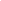 